附件1《质量安全问题整改通知书》项目汇总表附件2《建设行政执法建议书》项目汇总表附件3《勘察设计质量安全问题清单》项目汇总表序号受检地区工程名称责任单位项目负责人存在问题1张掖张掖市滨河新区中央商务区智联广场C座综合楼建设：张掖市鸿基房地产开发公司监理：张掖市建光工程咨询监理公司施工：甘肃诚信建安（集团）有限责任公司徐卫红彭海涛孙瑜琴施工安全方面：1.模板支撑架搭设存在：梁模下缺少立杆支撑、扫地杆未设置、纵横水平杆连接与方案不符（只有一道水平连接）、立杆无垫板、立杆自由端超标、局部架体与外脚手架互连、部分立杆垂直度超过规范要求、使用前未组织验收等问题；2.施工升降机停层防护架体与悬挑外脚手架连接在一起，六层以上将悬挑外脚手架体作为施工升降机停层架体使用，存在较大安全隐患；3.施工升降机未检测合格；4.悬挑脚手架搭设存在：底层局部封堵不严实、部分小横杆缺失或未搭设在主节点、部分脚手板不固定、有探头板存在；5.卸料平台受力钢丝绳与安全备用钢丝绳固定在同一受力点；6.预留洞口及楼层临边防护大部分缺失；7.部分特种作业人员架子工无证上岗；8.主体一层未搭设安全通道，出口较多；9.悬挑脚手架专项施工方案审批手续不符合规定；10.塔机基础无排水设施有积水、起重力矩定幅变码与定码变幅触点未分别设置、附着框连接螺栓无放松措施；11.塔机无顶升加节记录资料、无附着合格证、安装方案无审批；12.现场临时用电未采用三级配电，两级保护要求。工程质量方面：1.未严格执行工序管理和质量验收规定，主体结构尚未封顶，主体分部未验收，8层以下砌体及抹灰已基本完成；2.砌体灰缝不饱满情况较多；3.砌体材料与设计图纸不符，无设计变更；个别部位使用国家明令禁止的实心粘土砖；4.一层砌体个别部位水平圈梁漏设；5.沉降观测记录内容填写错误。2张掖高台县新建南片区城市棚户区改造灵秀嘉苑1号楼建设：高台县安民房地产开发有限责任公司监理：甘肃鑫海建设监理咨询有限公司施工：甘肃宣化建筑安装有限责任公司张铖赵小丽王学林工程质量方面：1.现浇砼存在错台、蜂窝、麻面等外观质量缺陷；楼板裂缝现象较多；2.现场无标准养护室，现场试块露天堆放，且存在大量过期未试压试块；3.部分构造柱与主体框架同步浇筑，未与主体结构断开；4.飘窗栏板钢筋设置与设计图纸不符，无设计变更；5.钢筋焊接接头未按《钢筋焊接及验收规程》（JGJ18－2012）之规定进行工艺检验；6.预拌混凝土无出厂合格证；无混凝土施工日志。施工安全方面：1.模板支撑架搭设与专项方案不符，梁模下缺少立杆支撑、扫地杆大部分未设置、纵横水平杆连接部分缺失、立杆无垫板、立杆自由端超标、局部架体与外脚手架互连、使用前未组织验收；2.落地式双排钢管外脚手架搭设局部与专项方案不符，存在内外立杆搭设部分不在同一轴线、内外小横杆局部缺失、少量立杆有搭接现象、使用前未组织验收等问题；3.主体北侧东段未设置安全通道；4.缺少脚手架搭设安全技术交底资料；5.塔机回转限位失效、爬升装置无防脱功能、起重力矩定幅变码与定码变幅触点未分别设置、紧急停止按钮失效、起升机构制动器摩擦片磨损超标、基础斜撑固定螺栓松动；6.塔机未检测、未办理使用登记手续；7.施工现场临时用电未采用TN-S接零保护系统。3嘉峪关嘉峪关市青年宾馆改扩建工程建设：嘉峪关市青年宾馆有限责任公司监理：嘉峪关市宏顺建设监理咨询有限责任公司施工：武威市第二建筑工程有限责任公司龙效飞葛涛生张振兴工程质量方面：1.部分多孔砖砌体在构造柱处未按施工规范要求留置马牙槎；2.后浇带两侧梁板未采取有效的支撑结构，形成悬挑结构，影响结构安全；3.部分构造柱箍筋弯钩角度为90度，不符合规范要求；4.砼外观存在错台、冷缝等质量缺陷；5.地基验槽记录内容不完整，无基底土质、地下水位情况描述、无基底尺寸、无验收日期，验收结论不准确；6.现场植筋未做拉拔试验；且采用植筋材料为光圆钢筋，不符合《混凝土结构后锚固技术规程》（JGJ145－2013）第3.2.4条之规定；7.检验批验收未按规范要求做原始记录；8.现场所用预拌砂浆无出厂合格证；9.检验批验收无现场检查原始记录。施工安全方面：1.主体立面外防护架体局部缺失、不封闭；2.预留电梯井内模架支撑体系局部与外脚手架互连；3.在塔吊大臂辐射范围内钢筋加工部分设备未搭设安全防护棚；4.塔机平衡臂防护围栏开口销未安装、变幅钢丝绳端固定卡数量不足、小车断绳保护装置失效（一侧）、附着框连接螺栓无防松措施；5.施工现场临时用电专项方案中无平面布置图和系统图。4嘉峪关嘉峪关市雍平街区棚户区改造项目（六期）六标段建设：嘉峪关市城市基础设施投资开发（集团）有限公司监理：甘肃三力建设监理有限责任公司施工：酒钢集团冶金建设有限公司余锋李迎朝蔡小忠工程质量方面：1.现浇混凝土结构存在模板拼缝错台、漏浆、蜂窝麻面等外观质量缺陷；2.个别大于300的砌体洞口处未设置过梁；3.现场部分墙拉结筋采取植筋方式，但未做拉拔试验；且采用植筋材料为光圆钢筋，不符合《混凝土结构后锚固技术规程》（JGJ145－2013）第3.2.4条之规定；4.检验批验收无现场检查原始记录；5.现场混凝土强度未严格按规定进行试验检测，混凝土试块真实性存疑，2019年6月3日浇筑的18层柱、墙、梁板梯C30砼，共浇筑209立方米，现场见证取样记录、监理旁站记录均记录共取样5组试块，其中标养3组、同条件2组，也提供了5组试块的检测报告，经查检测单位的来样记录及原始记录，5组试验检测报告真实，但在现场标准养护室内发现，有2组试块仍在养护室内未送检，且养护室内存在无任何标识的试块。因此要求施工单位委托第三方检测机构对该项目主体结构混凝土强度进一步进行实体结构检测验证，以确保混凝土强度符合设计要求；6.监理单位见证取样送检工作落实不到位，对施工企业砼强度试块送检的行为监管不到位。施工安全方面：1.临边防护局部缺失或不固定，个别预留井、洞口安全防护缺失；2.六层悬挑架底部层建筑垃圾较多，清理不及时；3.悬挑脚手架部分小横杆、连墙件设置位置不规范，脚手板部分不满铺，不固定，密目网部分破损；4.卸料平台受力钢丝绳与安全备用钢丝绳固定在同一受力点；5.塔机起升高度限位失效、起重量限制器未接线；6.塔机使用登记证已过期，未办理延期手续。5嘉峪关嘉峪关市文旅别院3#楼建设：嘉峪关锦华置业房地产有限公司监理：甘肃三力建设监理有限责任公司施工：甘肃峻驰建设工程有限责任公司石文国李迎朝邹旭东施工安全方面：1.主体结构负一层防护架体缺失；2.地下室模架支撑无扫地杆、无剪刀撑、无垫片；3.门庭处外脚手架与模板支架局部互连；4.预留电梯井口、临边洞口安全防护大部分缺失；5.悬挑脚手架部分小横杆缺失、脚手板部分不满铺，不固定，密目网部分破损；6.塔机基础斜撑固定螺栓无防松措施、爬升装置无防脱功能、部分标准节连接螺栓长度不足（双螺母防松措施螺栓未高出螺母平顶面3倍的螺距）、起升高度限位失效、回转限位失效、起升机构减速器有明显漏油现象、变幅钢丝绳端固定绳卡数量不足、小车断绳保护装置失效（一侧）、司机室玻璃缺失；7.施工现场临时用电部分电缆线路未采用架空或埋地敷设方式，现场采用沿地面明设；8.地基基坑监测程序不规范，应严格按照住建部及我省关于危大工程的相关规定进行监测。工程质量方面：1.地下室部位预留梁板处未设置支撑，或设置的支撑不规范，不能起到有效的支撑作用；2.个别部位墙体拉结筋漏设；3.部分构造柱钢筋未预留，后期施工也未按规范要求进行植筋；4.检验批验收无现场检查原始记录。6酒泉酒泉第八中学1#教学楼、2#教学楼及1#连廊建设：肃州区教育局监理：酒泉市众信工程监理咨询有限责任公司施工：甘肃宜鑫路政建设有限公司朱新民蒋智马宗强工程质量方面：1.砌体个别部位使用国家明令禁止使用的实心粘土砖；2.构造柱预埋钢筋漏设较多；3.多孔砖砌体外观质量较差，灰缝不均匀、不饱满等现象较多；4.现场钢筋混用，墙拉筋未按设计要求施工；5.混凝土试块管理混乱。现场同条件试块无任何标识；标养室内试块标识不清，且存在大量无任何标识的试块；所有的砂浆试块无任何标识；混凝土及砂浆试块的真实性存疑；混凝土试块强度报告已不能完全验证主体结构混凝土质量，因此要求施工单位委托第三方检测机构，对该项目主体结构混凝土强度进行进一步检测验证，以确保主体结构安全；6.施工单位所有资料及施工图显示2#楼共31根桩，但酒泉恒翔建设工程质量检测中心有限公司的桩基完整性检测报告却显示有33根桩，且其所述井桩成孔方式不正确，均与实际不符；7.钢筋焊接接头未按《钢筋焊接及验收规程》（JGJ18－2012）之规定进行工艺检验。施工安全方面：1.楼梯间模架支撑体系存在：局部杆件与外脚手架互连、横向连接部分缺失、未设置斜撑，立杆底部无垫板；2.1号楼2层临边防护栏杆未设置；3.安全专项方案审批无加盖公章；4.编号为T06760的塔机（QTZ315B）超过制造厂家规定的使用年限，违反中华人民共和国建设部令第166号«建筑起重机械安全监督管理规定»第七条规定；塔机使用未经设计计算的拼装式基础，该拼装式基础由四块混凝土预制块组成，整体稳定性差，降低了基础的稳定性和抗倾覆能力；基础斜撑固定螺栓无双螺母防松措施；爬升装置无防脱功能；回转限位失效；无起重量限制器安全保护装置；塔帽主弦杆有明显补焊；小车轮缘磨损超标；紧急停止按钮失效；该塔机立即停止使用。7酒泉碧桂园嘉鑫领誉项目1#楼建设：酒泉碧嘉房地产开发有限公司监理：张掖市永铸工程监理有限公司施工：中铁十局集团有限公司蔺鹏飞杨东升王伟工程质量方面：1.构造柱钢筋设置不规范。4层所有门洞口边框柱均未按设计要求设置箍筋；部分构造柱上部预埋锚固钢筋漏设，后期采用植筋的方式，但植筋存在锚固深度不够，强度不足，破坏梁体等现象；2.四层一处窗户栏板钢筋绑扎非常混乱，不符合规范要求；3.钢筋加工厂钢筋未采取有效的防雨措施，钢筋锈蚀较严重，部分箍筋弯钩平直段长度不符合规范要求；4.未按规范要求记录《砼施工日志》；5.现场植筋未做拉拔试验；6.回填土未做隐蔽验收记录；构造柱施工无钢筋隐蔽验收记录；7.检验批验收记录内容填写不规范，与现场检查原始记录不能一一对应，部分内容填写不正确；8.现场养护室无试块，委托预拌混凝土供应企业养护试块；9.监理单位见证取样送检工作执行不到位，对试块养护、送检工作未实施有效监管。施工安全方面：1.搭设高度超过24米的落地式脚手架剪刀撑未连续设置，部分密目网破损；2.现场一卸料平台搭设存在：型钢悬挑梁与外脚手架横杆之间互有受力点，进料口两侧脚手架缺失安全防护措施；3.模板支撑架搭设部分扫地杆缺失、立杆底部无垫板、局部杆件与外脚手架互连；4.在塔吊大臂辐射范围内：一台钢筋加工设备未搭设安全防护棚；5.塔机基础无排水设施、金属结构无明显接地、基础堆积建筑垃圾；6.塔机起重力矩定幅变码与定码变幅触点未分别设置；变幅钢丝绳端固定绳卡数量不足；附着装置安装不符合说明书要求、销轴不符合要求；变幅小车幅度限位失效、起重臂根部小车止档缓冲装置损坏；起升机构卷筒排绳装置失效；使用登记证已过期、未办理延期手续；无顶升加节记录表、附着合格证；无地脚螺栓合格证。8酒泉瓜州印象一期13#楼建设：酒泉市安厦房地产开发有限责任公司监理：甘肃建祥工程建设监理有限公司施工：酒泉市光明建业有限责任公司王华军侯胜虎张延金工程质量方面：1.部分楼板存在裂缝现象；2.部分构造柱上部锚固钢筋漏设、主筋长度不足；3.工作面柱箍筋大部分弯钩平直段长度不符合规范要求；4.未按规范要求进行钢筋焊接接头工艺试验；5.主体结构混凝土试块管理混乱，混凝土试块真实性存疑。现场标准养护室内发现，部分试块制作日期存在明显的人为修改痕迹，且部分试块在不同的面标注不同的日期，混凝土试块强度报告已不能完全验证主体结构混凝土质量，因此要求施工单位委托第三方检测机构，对该项目主体结构混凝土强度进行进一步检测验证，以确保主体结构安全；6.监理单位见证取样送检工作不到位，未对施工单位取样工作实施有效的监管。施工安全方面：1.模板支撑架搭设部分水平连接缺失、未设置斜撑，部分立杆自由端超标、局部架体杆件与外脚手架互连；2.现场一卸料平台采用钢管扣件搭设，无专项搭设方案，无计算书，料台搭设局部与外脚手架互连；3.预留井、洞口部分缺失安全防护措施；4.在塔吊大臂辐射范围内：一台钢筋加工设备未搭设安全防护棚；5.现场钢筋堆放高度超过2米；6.塔机使用未经设计计算的拼装式混凝土基础，该拼装式基础整体稳定性差，降低了基础的稳定性和抗倾覆能力；塔机基础斜撑固定螺栓无防松措施，塔机爬升装置无防脱功能；起重力矩定幅变码与定码变幅触点未分别设置；变幅钢丝绳绳卡数量不足；起升机构制动防护罩缺失；该塔机应立即停止使用；7.现场临时用电未采用三级配电，两级保护要求、部分用电设备未单独设置开关箱；临时用电方案编制、审核、批准无相关人员签字。9金昌金川·聚金怡园住宅小区A区4#楼建设：甘肃金川集团房地产开发有限公司监理：金昌市诚信工程建设监理有限公司施工：金川集团工程建设有限公司徐志强许洁马峰远工程质量方面：1.二层商铺预留梁板未设置支撑，形成悬挑结构，影响结构安全；2.砼外观质量缺陷较多，冷缝、蜂窝、麻面、错台等现象较多；3.阳台构造柱与主体同步浇筑，与主体结构未断开；4.砌体墙间构造柱施工工艺错误，构造柱与主体结构同部浇筑，应先砌墙，后浇柱；5.飘窗栏板钢筋设置与设计不符，钢筋型号、规格均有误；6.基坑回填土未严格进行分层夯实；7.主体结构混凝土试块真实性存疑。现场标准养护室内发现，有5月22日制作的同一部位4组砼试块过期未送检，但试验报告均已出具，经查试验检测机构资料，送样记录、原始记录齐全；该批混凝土试块强度报告已不能完全验证主体结构混凝土质量，因此要求施工单位委托第三方检测机构，对该项目主体结构混凝土强度进一步检测验证，以确保主体结构安全。施工安全方面：1.悬挑脚手架搭设架体转角部位局部未设置斜撑、部分小横杆设置水平横杆之下；2.现场木料堆放区未见消防灭火器材；3.在塔吊大臂辐射范围内钢筋加工部分设备未搭设安全防护棚；4.特殊工种架子工4人无证上岗；5.建设单位委托的深基坑第三方变形监测单位无勘察资质；6.脚手架专项施工方案审批未见施工监理单位盖公章；7.塔机金属结构无明显接地、附着连接销轴开口销缺失一处、使用非原厂制造的标准节、爬升装置无防脱功能；8.施工现场临时用电部分开关箱工作零线未通过“N”线端子板。10金昌金昌市龙首壹号住宅小区（二期）48#楼建设：金昌市东联房地产开发有限责任公司监理：金昌市建设工程监理有限公司施工：江苏南通二建集团有限公司王军车叙冬郭建峰工程质量方面：1.部分砌体使用国家明令禁止使用的实心粘土砖；2.砌体顶部无斜蹬砖，梁底部形成空隙，施工单位称采用微膨胀砂浆处理，但无微膨胀的任何资料；3.部分窗户安装固定点在加气混凝土砌体上，存在安全隐患；4.外保温原材料无进场复试报告，但现场外保温已开始施工；5.未按施工图设计要求对建筑物进行沉降观测；6.检验批验收无现场检查原始记录；7.预拌混凝土无出厂合格证；8.施工单位项目经理变更后，未按规定签署工程质量终身责任承诺书，无法人授权委托书；8.施工图审查提出门厅柱地面以下改成矩形截面，但图中地下部分仍为L型截面，要求进一步核实工程实体门厅柱在地面以下是否为矩形截面柱；9.根据现场监理及施工人员描述，地下室外墙竖向受力钢筋间距不符合设计要求，要求进一步对地下室外墙竖向受力钢筋间距进行实体检测验证，核实1－46轴交H－J轴间地下二层外墙外侧竖向分布筋中心距是否为75mm。施工安全方面：1.吊篮搭设与专项施工方案严重不符，吊篮验收资料弄虚作假，吊篮存在安全隐患，应立即停止使用；2.部分预留电梯井口安全防护缺失或不规范；3.施工升降机停层平台防护不严密、未设置密目网，存在较大洞口、围栏门机械锁失效、极限限位挡板未安装。11金昌永昌县公共体育场（二期）建设：永昌县文体广电和旅游局监理：金昌烨华工程监理有限公司施工：甘肃天力建设工程有限责任公司张茂荣何玉成张飞工程质量方面：1.部分梁箍筋设置不规范，弯钩角度不符合规范要求；2.核心区柱绑扎不规范，有漏绑现象，部分钢筋位置偏移较多；3.预埋钢穿线管锈蚀严重，未做内防腐；4.个别穿线管材质不符合设计要求，钢管、RPE管混用；5.柱端钢筋型式不符合设计要求；6.现场标养室内试块数量不足，大部分试块一组只有2块；7.桩基大应变检测报告中委托单位填写与实际情况不符，且检测出的部分桩端承载力不满足设计要求；9.现场安装钢结构看台的钢柱脚预埋件施工不规范，施工工艺不当，施工工艺与设计不符，预留连接长度太短，存在严重质量隐患；10.预拌商品混凝土无出厂合格证。施工安全方面：1.模架支撑体系存在：局部杆件与外脚手架互连、横向连接部分缺失、立杆底部无垫板；2.在塔吊大臂辐射范围内：钢筋加工部分设备未搭设安全防护棚；3.落地式钢管脚手架安全技术交底资料、分段验收记录缺失；4.塔机爬升装置无防脱功能；5.施工现场临时用电未采用TN-S接零保护系统、建筑电工操作人员有3人无建筑电工操作证。12陇南礼县老城二一九棚户区改造项目一期工程（6#楼）建设：礼县建通城市建设有限公司监理：天水市鼎立工程咨询监理有限公司施工：甘肃第四建设集团有限责任公司陈鑫辉王和平丁宁工程质量方面：1.地下室混凝土存在孔洞、夹渣、露筋等外观质量缺陷；2.未按设计及规范要求设置沉降观测点；3.未提供钢筋焊接及机械连接工艺试验报告；施工安全方面：1.未设置纵横向扫地杆；2.作业架与模板支架连接；3.同一开关箱控制多台用电设备；4.局部临边防护栏杆缺失；5.总监理工程师在专项施工方案上未加盖执业印章。6.塔机基础无隐蔽工程报验。建筑市场方面：1.施工现场未落实建筑工人实名制；2.宁夏煜烽防水保温工程有限公司未按照甘建建（2016）20号文件要求办理省外企业信息登记。13陇南礼县祥福园商住小区二期项目6号楼建设：礼县祥福房地产开发有限责任公司监理：兰州金正工程建设监理有限公司施工：江苏建投建设有限公司吴克成白梁明王明进工程质量方面：1.混凝土抗压试块无强度等级、浇筑日期、浇筑部位等相关标识；2.预拌混凝土无出厂合格证、且送货单信息填写不齐全；3.地基验槽记录勘察单位未签字；4.建设单位未组织相关单位进行图纸会审；5.监理单位未编制旁站监理方案，且无筏板混凝土旁站记录；施工安全方面：1.非主节点处纵向水平杆和横向水平杆缺失；2.未设置连墙件、抛撑，未采取封闭防护；3.楼梯梯段边防护栏杆缺失；4.电梯井防护门底距离地面高度大于50mm；5.同一开关箱控制多台用电设备，放置不端正不坚固；6.脚手架作业人员部分未持有建筑施工特种作业操作证；7.塔机安装拆卸方案审批签字不齐全；塔机无检测报告，无使用登记证；维修保养记录、日常检查记录不齐全；塔机附着装置连接销轴开口销以“焊条”代替；塔机附着装置附着连接框连接螺栓无防松备母；小车终端缓冲装置缓冲块缺失；塔机开关箱未做到一机一闸一漏一箱。14陇南陇南市武都区两水中学（教学区、生活区）建设项目建设：陇南市武都区政府投资项目代建办公室监理：甘肃亚合工程建设监理有限责任公司施工：中国核工业华兴建设有限公司童毕为杨兆明胡业红工程质量方面：1.个别框柱主筋移位、上端加密区缺少箍筋且箍筋弯钩角度及平直段长度不符合规范要求；2.个别标样试块无强度等级、浇筑日期、浇筑部位等相关标识；现场未留置同条件养护试块；3.无混凝土配合比报告及出厂合格证；4.未设置沉降观测点；5.无地基验槽记录；6.建设、勘察、设计、施工单位未签署“法定代表人授权书”及“工程质量责任终身承诺书”；施工安全方面：1.局部立杆与建筑物间隙大于150mm，未采取安全防护措施；2.脚手架横向水平杆离主节点距离过大；3.三级配电箱未设漏电保护器；4.塔机回转限位器失效,变幅机构起重钢丝绳防脱槽装置未安装,斜撑与标准节连接螺栓个别处松动；5.塔机开关箱未做到一机一闸一漏一箱。建筑市场方面：陕西中海晴建筑防水工程有限公司未按照甘建建（2016）20号文件要求办理进甘信息登记。15陇南华瑞大酒店建设：陇南尚九房地产开发有限责任公司监理：甘肃诺鑫工程监理咨询有限公司施工：陇南三元建设集团建筑安装工程有限责任公司尹嘉轩欧阳果武军任工程质量方面：1.22层个别构件有露筋、夹渣等外观质量缺陷；2.对22层个别柱及剪力墙进行回弹法检测混凝土强度，推定値不满足设计强度等级要求；3.主体已施工至25层，未组织地基与基础分部工程验收。施工安全方面：1.电梯进口未设置防护门；2.固定段长度小于1.25倍的悬挑长度，悬挑钢管脚手架悬挑梁末端伸出长度不足200mm，U形钢拉环未楔紧，定位点离悬挑梁端部小于10mm；3.配电箱金属门未用编织软铜线连接，无系统接线图，且箱内杂物较多；4.脚手架作业人员部分未持有建筑施工特种作业操作证；5.塔机附着装置与预埋件连接销轴开口销安装不规范，塔机开关箱设置未做到一机一闸一漏一箱。16陇南陇南元丰国际商住小区（5#楼）建设：陇南元丰房地产开发有限责任公司监理：成都交大工程建设集团有限公司施工：陇南华誉建筑有限责任公司任红苏元举靳文国工程质量方面：1.框柱主筋间距不符合设计及规范要求；2.现场未设置标养室，未留置同条件试块；3.未提供桩身完整性检验报告。施工安全方面：1.临边防护未张挂密目网；2.建筑架子工资格证非建设主管部门颁发；3.配电箱金属门未用编织软铜线连接，无系统接线图，且箱内杂物较多；4.塔机安装合同、安全协议签字盖章不齐全；信号司索工资格证过期；塔机开关箱未做到一机一闸一漏一箱。建筑市场方面：1.中标技术负责人徐世平，未办理变更手续；2.中标监理人员康辉、曹新坚，未办理变更手续；3.施工现场未落实建筑工人实名制管理。17陇南三江雅苑商住楼建设：陇南市三江房地产开发有限公司监理：甘肃博通建筑勘察设计咨询有限公司施工：陇南金石建筑工程有限公司姜许师晓莉伍义强工程质量方面：1.个别电渣压力焊接头外观质量不符合《钢筋焊接及验收规范（JGJ18-2012）》；2.现场未设置标养室，未留置标样及同条件养护试块；3.压实土密实度检测报告中未绘制测点布置图，检测结论不明确；4.未提供承载力检验报告。施工安全方面：1.电梯井防护门底距离地面高度大于50mm；2.固定段长度小于1.25倍的悬挑长度，悬挑钢管脚手架悬挑梁末端伸出长度不足200mm，U形钢拉环未楔紧，定位点离悬挑梁端部小于10mm，悬挑脚手架拉结钢丝绳在结构转角处未垫软垫物；3.临时用电专项编制人不具备电气工程技术资格；7.专项方案监理审批表不符合《建设工程监理规范》GB/T50319-2013规定要求；8.塔机维修保养记录不齐全，隐蔽验收无报验、无记录，塔机开关箱设置未做到一机一闸一漏一箱。9.基坑支护变形观测仅对支护结构的水平及竖向变形进行了观测，对周边建（构）筑物、周围市政管线及道路未做变形观测。建筑市场方面：1.施工现场未按照甘肃省住房和城乡建设厅关于《施工现场管理机构人员配备有关问题的通知》（甘建建〔2016〕231号）文件要求配备安全生产负责人；2.总监理工程师未办理变更手续；3.施工现场未落实建筑工人实名制管理。18甘南合作市怡安家园六期（玉鑫嘉园）棚户区改造建设项目2号楼建设：甘南玉鑫房地产开发有限责任公司监理：甘肃亚合工程建设监理有限责任公司施工：临夏市第三建筑工程公司丁福全杨兆明杨永生工程质量方面：1.构造柱上部未断开，与框架梁连接；2.六层梁混凝土保护层厚度不符合设计要求；3.箍筋平直段长度不符合规范要求；4.未提供钢筋焊接、机械连接工艺试验报告；5.未提供压实土密实度检测报告；6.建筑物未设置沉降观测点；7.地基验槽记录填字盖章不齐全。施工安全方面：1.悬挑式外脚手架采用槽钢悬挑，连墙件设置不规范，悬挑梁悬固定段长度小于悬挑长度1.25倍；2.卸料平台未封闭、未设置荷载限定标牌；3.开关箱接线混乱、控制多路用电设设备，弯曲机未做接零保护；4.电梯井口未设置防护门；5.塔式起重机安全保护装置失效，吊具钢丝绳编结长度不足且存在断丝现象，标准节存在混用现象，塔机未单独设置三级配电箱、臂架端部红色障碍指示灯个别未安装，6.塔式起重机附着装置连接销轴开口连接不符合要求、塔身标准节连接螺栓个别松动；7.塔式起重机资料缺项较多（仅提供了检测报告）。建筑市场方面：1.施工单位投标文件承诺人员均未到岗履职；2.现场安全员石新生无安全考核C证。19甘南甘南州粮油公司棚户区改造及配套基础设施建设项目一期1号商住楼建设：临潭铭鑫宇昂房地产开发有限公司监理：甘肃建祥工程建设监理有限公司施工：甘肃德盛建筑工程有限责任公司马全真赵智勇田文革工程质量方面：1.马牙槎设置不符合规范要求；2.个别电渣压力焊接头外观质量不符合《钢筋焊接及验收规范（JGJ18-2012）》；部分直螺纹套筒丝扣外露超过2P，现场未配备力矩扳手，无法检验；3.大于300mm的洞口未设置过梁。4.现场回弹法检测六层剪力墙、梁混凝土强度，推定值未达到设计强度；5.未提供原材料、施工试验报告、施工记录、质量验收记录等相关技术资料；6.未提供地基静载试验、桩基检测、深基坑支护、专家论证及监测等相关资料。施工安全方面：1.临边洞口防护均未设置；2.脚手架连墙件设置不规范，悬挑梁悬固定段长度小于悬挑长度1.25倍；3.卸料平台未封闭、未设置荷载限定标牌；4.开关箱未做接地、接零保护、装设不牢固，弯曲机未做接零保护；5.塔式起重机安全保护装置失效，附着装置连接销轴开口销个别未安装，附着连接框连接螺栓个别部位缺失、松动；6.塔式起重机与架空输电线无安全防护措施、臂架端部红色障碍指示灯个别未安装，力矩限制器控制定码变幅的触电和控制定福变码的触电未分别设置，吊具钢丝绳编结长度不足300mm、起重臂端部钢丝绳绳卡安装方向错误，塔机未单独设置开关箱、施工现场临时用电乱拉乱接。20甘南甘南州工人文化宫重建项目建设：甘南藏族自治州总工会监理：甘肃工程建设监理有限公司施工：甘肃金羊建筑工程有限责任公司柯有群郭佩玫蔡林生工程质量方面：1.部分混凝土抗压试块无标识，现场未留置同条件养护试块；2.后浇带未采用独立支撑体系；3.预拌混凝土质量证明文件不齐全，缺水泥28天试验报告；4.未提供钢筋焊接、机械连接工艺试验报告；5.未提供压实土密实度检测报告；6.未按设计要求设置沉降观测点；7.施工技术资料与进度不同步；8.建设、勘察、设计、施工单位未签署“法定代表人授权书”及“工程质量责任终身承诺书”。施工安全方面：1.斜道未设防滑木条、两侧挡脚板；2.梯段边防护栏杆缺失，临边防护未用密目式安全立网或工具式栏板封闭；3.脚手架连墙件设置不规范，外脚手架（大角处）立杆悬空、局部剪刀撑缺失，拉结钢丝绳与建筑结构利口接触部位未加衬软垫物，悬挑梁悬固定段长度小于悬挑长度1.25倍，钢筋拉环个别位置仅设置一道，个别立杆搭接不符合要求；4.悬挑脚手架底部、侧向局部封闭不严密；5.卸料平台未封闭、未设置荷载限定标牌；6.模板支撑立杆、可调托未与传力钢管保持保持上下同一轴线，U型支托与钢管间隙不符合要求，模板立杆扫地杆缺失；7.部分特种作业人员操作资格证无效；8.塔式起重机安全保护装置不能有效发挥作用，起重钢丝绳个别处断线，红色障碍灯未安装，平衡臂防护围栏未安装，基础无排水设施,无顶升加节记录，日常维修保养不是到位21临夏永靖县金德花苑二期建设项目1#楼建设：永靖县金德房地产开发有限责任公司监理：甘肃诺鑫工程监理咨询有限公司施工：临夏市建筑工程公司李小林马兴义杨永海工程质量方面：1.一层剪力墙竖向钢筋移位，绑扎不规范；2.YBZ13箍筋不符合设计要求，且箍筋末端弯钩为90度，不满足抗震要求；3.构造柱与主体结构同时浇筑、且上部未断开；4.楼层未放置同条件养护试块；5.钢筋连接套筒产品合格证无相关信息；6.监理单位旁站记录填写不规范；未建立见证取样登记台账；7.未对桩身完整性进行检测。施工安全方面：1.人行斜道未设挡脚板；2.部分支撑架与外脚手架连接；3.模板支撑架扫地杆、纵横水平杆缺失较多；4.梯段边未做防护；5.临边防护栏杆横杆缺失，沉淀池未做防护；6.个别特种作业人员持假证上岗；7.塔式起重机安全保护装置失效，部分标准节连接螺栓、回转螺栓松动，塔式起重机基础十字梁连接杆未连接，塔式起重机引进平台、起重臂连接销轴等的开口销安装不规范、个别处缺失，吊索具钢丝绳编结长度不足，力矩限制器控制定码变幅和定幅变码的触电未分别设置。22临夏永靖县古城区新区一区二期3#B地块建设项目8#楼建设：永靖县嘉恒房地产开发有限公司监理：甘肃三丰电力工程监理咨询有限公司施工：甘肃古典建设集团有限公司王万祥张浩宇李亚秋工程质量方面：1.构造柱与主体结构同时浇筑，且上部未断开；2.主体十七层部分剪力墙柱钢筋未验收，擅自合模；3.GBZ17箍筋未按设计要求进行绑扎；4.十一层剪力墙混凝土回弹强度推定値达不到设计强度；5.楼层未留置同条件养护试块；6.未提供钢筋焊接、机械连接工艺试验报告；7.无填充墙砌体植筋记录、锚固力检测报告；8.未提供压实土密实度检测报告。施工安全方面：1.局部临边防护栏杆缺失；2.斜道未设脚手板、挡脚板，未设安全立网；3.梯段边局部防护栏杆缺失，未用安全网封闭；4.悬挑梁悬固定段长度小于悬挑长度1.25倍，拉结钢丝绳与建筑结构利口接触部位未加衬软垫物，U形卡数量不足，个别拉结吊环缺失；5.悬挑脚手架个别处立杆缺失，底部、侧部未封闭，脚手架作业局部集中堆放大量模板、木方、钢管等建材；6.模板支撑架扫地杆、纵横水平杆缺失较多；7.开关箱无系统图，未做接零、接地保护；8.基坑未做支护，坡顶有明显裂缝，坡顶、坡面无排水设施；9.塔式起重机安全保护装置不能有效工作，附着装置连接杆连接销轴个别处缺失且开口销以“焊条”代替，附着连接框连接螺栓个别处松动、缺失，顶升油缸端部连接销轴压板1处螺栓缺失、平衡重固定不牢固，臂架端部红色障碍指示灯未安装，力矩限制器控制定码变幅和定幅变码的触电未分别设置，开关箱设置不符合“一机、一箱、一闸、一漏”要求。23临夏飞天·临夏国际广场3#一期工程建设：兰州飞天房地产开发有限公司监理：甘肃金建工程建设监理有限责任公司施工：兰州二建集团建友工程有限公司梁发辉苏国治张亚峰工程质量方面：1.马牙槎设置不规范；2.砌体竖向灰缝厚度不满足规范要求；3.个别混凝土构件存在质量缺陷，且未处理；4.压实土密实度检测报告无测点布置图；5.填充墙砌体无植筋记录。施工安全方面：1.临边防护栏杆未用安全网封闭，个别处临边防护栏杆缺失；2.预留孔洞未做防护；3.开关箱金属箱门与金属箱体未采用纺织软铜线连接；4.塔式起重机开关箱设置不符合“一机、一箱、一闸、一漏”要求，变幅钢丝绳断丝数超标，附着连接框连接螺栓无放松备用螺母，断绳保护一侧未安装、零位保护失效；5.施工升降机超载保护装置失效；6.高出作业吊篮配重块破损严重，上限位未安装、制动器手动释放装置未安装，多处绳卡方向错误、多处过渡滑轮未安装，安全锁未标定、安全钢丝绳下方重托未安装；7.塔式起重机开关箱设置不符合“一机、一箱、一闸、一漏”要求，变幅钢丝绳断丝数超标，附着连接框连接螺栓无放松备用螺母，断绳保护一侧未安装、零位保护失效；8.施工升降机超载保护装置失效；9.高出作业吊篮配重块破损严重，上限位未安装、制动器手动释放装置未安装，多处绳卡方向错误、多处过渡滑轮未安装，安全锁未标定、安全钢丝绳下方重托未安装。24临夏国星逸景康苑住宅小区三期工程4#楼建设：甘肃国星房地产开发有限责任公司监理：永明项目管理有限公司施工：临夏市城关建筑工程公司马海兵罗晓娟李永忠工程质量方面：1.个别过梁搁置长度不符合规范要求；2.个别柱核心区缺少箍筋；3.填充墙未按设计要求设置通长墙拉筋；4.主体施工至21层，地基与基础分部工程未验收；5.未提供沉降观测记录；6.填充墙砌体无植筋记录，无锚固力检测报告。施工安全方面：1.斜道未设挡脚板，临边防护安全网封闭不严密；2预留洞口未采取封堵措施；3.卸料平台无专项施工方案；4.开关箱直接搁置在外脚手架上，且控制多台用电设备案；5.外架斜撑与悬挑梁预埋环连接，悬挑梁悬固定段长度小于悬挑长度1.25倍，拉结钢丝绳与建筑结构利口接触部位未加衬软垫物，个别拉结吊环缺失，U形卡数量不足；5.悬挑脚手架个别处立杆缺失，底部、侧部未完全封闭，局部集中堆放大量预制块；6.模板支撑架与外脚手架连接，模板支撑立杆、可调托未与传力钢管保持上下同一轴线，U型支托与钢管间隙不符合要求，模板立杆、扫地杆缺失；7.局部梯段边防护栏杆缺失、未用安全网未封闭；8.开关箱未设隔离开关、且控制多路用电设备，无系统图，金属箱门未用编织软铜线连接；9.塔式起重机高度限位器、零位保护等安全装置失效，附着装置连接杆连接销轴开口销多处缺失、自根部至端部第一节起重臂水平腹杆断裂、顶升横梁连接销轴压板螺栓多处缺失，标准节连接螺栓多处松动，开关箱设置不符合“一机、一箱、一闸、一漏”；10.塔式起重机安拆方案未审批，维修保养记录、日常运行记录。25临夏临夏天元·河洲印象梧桐院棚户区改造项目5#楼建设：临夏州天元房地产开发有限责任公司监理：甘肃金诚建设监理有限责任公司施工：甘肃金发建筑工程有限公司何曼李罡谭彦军工程质量方面：1.负一层KL1钢筋绑扎不符合设计要求；2.YBZ17箍筋未按设计要求施工；3.楼梯施工缝留置不规范，楼梯板受力钢筋连接处均留齐槎；4.现场未留置同条件养护试块，且标样试块标识信息不齐全；5.未提供防水材料复试报告；6.未提供钢筋焊接、机械连接工艺试验报告。施工安全方面：1.扫地杆距钢管底端过大，局部剪刀撑、安全密目网缺失；2.模板支撑架扫地杆、立杆顶部水平拉杆缺失较多，立杆自由端长度过大，支撑立杆、可调托未与传力钢管保持上下同一轴线，U型支托与钢管间隙不符合要求，局部支撑架与脚手架混搭；3.人行斜道未设挡脚板、脚手板；4.梯段边未做防护，梯井未设置防护门；5.开关箱控制多路用电设备、漏电保护器缺失，无系统图，金属箱门未用编织软铜线连接，箱内堆放杂物；6.部分特种作业人员持假证；7.塔式起重机高度限位器、回转限位器、幅度限位器、起重量限制器、吊钩防脱钩等安全装置失效，塔身标准节连接螺栓个别松动、臂架端部红色障碍指示灯安装不齐全，吊索具钢丝绳编结长度不足，群塔中高位塔机和低位塔机安全距离均不满足要求；8.塔式起重机安装拆卸方案、应急预案未审批、维修保养记录签字不齐全、日常运行记录签字不齐全。26临夏盛苑小区（二期）棚户区改造项目4#楼建设：临夏市盛财房地产开发有限责任公司监理：甘肃永安工程建设咨询有限公司施工：甘肃林海建设工程有限公司肖玉成石光文马活全工程质量方面：1.KL11钢筋绑扎不符合设计要求；2.一层剪力墙混凝土回弹强度推定值达不到设计强度；3.现场未设置标准养护室，楼层未放置同条件养护试块；4.无沉降观测记录。施工安全方面：1.斜道挡脚板缺失、两侧未用安全密目网封闭，临边防护未用安全立网封闭；2.个别脚手架杆件端头伸出扣件盖板边缘不足10mm；3.模板支撑架扫地杆、立杆顶部水平拉杆缺失较多，立杆自由端长度过大，支撑立杆、可调托未与传力钢管保持保持上下同一轴线，U型支托与钢管间隙不符合要求，局部支撑架与脚手架混搭；4.卸料平台无专项施工方案、未设置荷载限定标牌、使用前未组织验收，预埋环使用螺纹钢，悬挑梁与预埋环未契紧，个别拉结钢丝绳松动；5.开关箱控制多台用电设备、无系统图；6.部分特种作业人员持假证；7.塔式起重机高度限位器、回转限位器等安全装置失效，吊钩防脱钩、电源错相及断相保护等安全装置未安装，附着装置连接销轴开口销未安装、附着连接框连接螺栓个别缺失、长度不足且无备用螺母，平衡重固定不可靠、顶升油缸端部连接销轴压板螺栓缺失；无顶升加节记录、塔式起重机安装拆卸方案，应急预案未审批，无维修保养记录和日常运行记录。27定西临洮县东大街北侧片区棚户区改造项目一期工程建设：临洮县城市投资开发有限公司监理：兰州交大工程咨询有限责任公司施工：甘肃第六建设集团股份有限公司孙宇华李平州蔡彦宏施工安全方面：塔式起重机下回转支承连接螺栓多处松动；起重钢丝绳局部断丝数超标；机力矩限制器功能不齐全（接线不全、力矩限制器控制定码变幅与定幅变码的触点未分别设置且无报警功能）。工程质量方面：1.施工、监理单位未严格执行见证取样制度，见证取样台账中取样人、见证人未签字确认，五层混凝土标养试块留置组数不够，未按照相关规范留置；2.该工程三层剪力墙、框架梁、框架柱混凝土强度设计值均为C40，实际使用回弹仪现场抽测分别为37.9MPa、38.0MPa、38.3MPa,均不能满足设计要求，经核查资料，反映该层剪力墙、框架梁、框架柱28d标养试块以及同条件600℃.天试块混凝土抗压强度均满足设计要求。28定西金地花园住宅小区一期工程建设：临洮金地房地产开发有限责任公司监理：甘肃陇原工程建设监理有限责任公司施工：临洮县城市建设有限责任公司刘宏斌王治国樊文义施工安全方面：1.深基坑支护专家论证方案会议签到只有五位专家签字，无其他参建几方人员签字；未见到建设单位委托的第三方监测合同或协议，未见到第三方基坑变形监测记录，不符合《危险性较大的分部分项工程安全管理规定》的要求；2.塔式起重机力矩限制器功能不齐全（接线不全、力矩限制器控制定码变幅与定幅变码的触点未分别设置且无报警功能）；回转限位器失效；附着装置安装不规范：1）附着装置连接销轴开口销以“铁丝”代替；2）穿墙螺栓长度不足；3）附着框连接螺栓无防松措施。工程质量方面：1.施工、监理单位未严格执行见证取样制度，施工单位未提供见证取样制度及计划，监理单位未对施工单位制定的涉及结构安全的试块、试件及工程材料、建筑构配件的取样送检见证计划进行审核，见证取样台账中取样人、见证人未签字确认；2.施工、监理单位未对该工程16层进场预拌商品混凝土进行见证取样，未能提供相关取样记录，且标养室内无16层梁、板、梯、柱标养试块；3.施工单位未按规范要求留置同条件600℃.天试块，现场未能提供同条件600℃.天混凝土试块抗压强度报告；4.图纸设计内墙为100、200厚KM非承重大孔空心砖，实际部分内墙为混凝土加气块，不符合图纸要求。29定西定西﹒华成国际青年城1#楼建设：定西华成房地产开发有限公司监理：甘肃工程建设监理有限公司施工：甘肃华厦建设集团有限公司杨国强李学科卢长军施工安全方面：1.深基坑建设单位未委托第三方进行监测，违反了《危险性较大的分部分项工程安全管理规定》的要求；2.深基坑局部支护不到位，放坡系数不够。工程质量方面：1.施工、监理单位未严格执行见证取样制度，见证取样台账取样人、见证人签字不全；标养室内混凝土试块未对浇筑时间、部位、混凝土强度等重要信息进行标识；2.厨房、卫生间和室内隔墙设计为90厚轻质复合节能墙板，实际为烧结空心砖和混凝土加气块，不符合图纸要求。30定西定西市中华路市民公园项目建设：定西市城投国有资产经营有限责任公司监理：深圳市昊源建设监理有限公司施工：甘肃第七建设集团股份有限公司李维君胡永军刘旭东施工安全方面：塔式起重机力矩限制器触点安装不齐全且力矩限制器控制定码变幅与定幅变码的触点未分别设置；未单独设置开关箱（一机、一闸、一箱、一漏）；标准节连接螺栓多处松动；.制动轮表面有可见裂纹（应报废）。工程质量方面：1.施工、监理单位未严格执行见证取样制度，施工单位未提供见证取样制度及计划，监理单位未对施工单位制定的涉及结构安全的试块、试件及工程材料、建筑构配件的取样送检见证计划进行审核，见证取样台账中取样人、见证人未签字确认，不能反映见证取样实际情况。2.标养室内未留置地下二层1-6/A-M轴顶板混凝土标养试块。31定西定西市残疾人托养中心建设项目建设：定西市残疾人联合会监理：定西方正建设监理有限责任公司施工：八冶建设集团有限公司马瑾王天杰王学谨施工安全方面：塔式起重机力矩限制器触点安装不齐全且力矩限制器控制定码变幅与定幅变码的触点未分别设置；未单独设置开关箱（一机、一闸、一箱、一漏）。工程质量方面：1.施工、监理单位未严格执行见证取样制度，六、七、八层商品混凝土见证取样台账中见证人为签字确认，且标养室内未发现七层墙、柱、梁、板混凝土标养试块；2.现场未能提供一至五层商品混凝土出厂合格证。32定西定西新天地居住小区（三期）项目建设：甘肃福门房地产开发（集团）有限公司定西分公司监理：兰州华铁工程监理咨询有限公司施工：甘肃广林建设工程集团有限公司曹晓波黄怀天牛龙军施工安全方面：塔式起重机力矩限制器触点安装不齐全且力矩限制器控制定码变幅与定幅变码的触点未分别设置；检测报告已过期未重新检测；加长改造的附着装置无计算设计方案以及附着装置锚固处建筑结构无设计验算；附着装置私自焊接加长，且锚固处建筑结构无验算；附着装置连接销轴开口销以“铁丝”代替；回转限位器失效；爬升装置无防脱功能。工程质量方面：1.施工、监理单位未严格执行见证取样制度，施工单位未提供见证取样制度及计划，监理单位未对施工单位制定的涉及结构安全的试块、试件及工程材料、建筑构配件的取样送检见证计划进行审核，见证取样台账中取样人、见证人未签字确认；2.施工、监理单位未对16层及16层以上商品混凝土进行见证取样，现场未能提供相关见证取样记录，标养室内物料堆放混乱，标养设备未启用，且未按规范要求留置标养试块。33庆阳镇原县天成国际一期项目建设：镇原县宝士力置业发展有限公司监理：天津市金屋工程建设监理公司施工：泸州江阳添源建筑安装工程有限公司杨运钮瑞平王国兵施工安全方面：1.深基坑开挖支护施工方案未经专家论证，有第三方监测合同无监测记录；2.安全员不到位，现场1名安全员无安全考核合格证；3.未见到深基坑验收记录；4.模板支撑体系不合格，横杆缺失，顶端无可调支托，用扣件代替存在安全隐患；模板支撑底部悬空，洞口覆盖不严密；5.塔式起重机与高压输电线及变电站安全距离不足、安全防护不到位且未制定专项方案以及切实的安全防范措施；上回转支承立筋板、上盖板部分焊缝开裂；塔式起重机力矩限制器功能不齐全（接线不全、力矩限制器控制定码变幅与定幅变码的触点未分别设置且无预警和换速功能）。工程质量方面：1.施工、监理单位未严格执行见证取样制度，施工单位未提供取样送检见证计划，监理单位未对施工单位制定的涉及结构安全的试块、试件及工程材料、建筑构配件的取样送检见证计划进行审核；2.施工、监理单位未对负一层墙、板预拌砼进行见证取样，现场未提供负一层墙、板预拌砼相关见证取样记录，标养室内砼抗压试块未标识浇筑部位、砼强度等重要信息，未发现负一层墙、板预拌砼标养试块；3.现场未提供沉降观测记录。34庆阳镇原县惠达家园建设项目建设：镇原县宏锦房地产开发有限公司监理：甘肃隆祥工程项目管理咨询有限责任公司施工：庆阳正宇筑路工程有限责任公司樊永军高鸿赵祥瑞施工安全方面：1.施工现场南侧山体边坡未进行治理加固；2.项目部毗邻建筑物，安全距离不够，未搭设防护棚；3.塔式起重机力矩限制器弓板变形、功能不齐全且用铁丝绑扎（触点不齐全、力矩限制器控制定码变幅与定幅变码的触点未分别设置且无预警和换速功能）；下回转支承母材开裂且多处连接螺栓松动；回转限位器未接线且回转减速机一侧未安装；4.塔式起重机附着装置安装不符合规范要求：1）部分附着装置非原厂制造（自下而上第二道）；2）附着装置连接销轴以螺杆代替；3）部分附着装置存在私自改造现象；5.塔式起重机部分标准节水平腹杆变形，部分标准节连接螺栓无防松措施且长度不足；顶升套架行走平台连接螺栓松动且型号不匹配；司机室固定不可靠；起升机构底座固定不可靠（连接螺栓缺失）；斜撑杆与标准节连接耳板部分连接螺栓缺。工程质量方面：1.现场只对14.25的单面搭接焊钢筋接头进行了工艺性检验，其余规格的钢筋接头均未按要求进行工艺性检验；2.现场未按要求对楼体进行沉降观测；3.施工、监理单位未严格执行见证取样制度，十五层预拌商品混凝土浇筑数量为128m3，实际只留置了一组标养试块，后浇带预拌商品混凝土未按要求进行见证取样。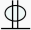 35庆阳西峰区妇幼保健计划生育服务中心综合业务楼建设项目建设：西峰区妇幼保健计划生育服务中心监理：甘肃汇民工程监理有限公司施工：庆阳市建筑安装工程有限责任公司胡宏涛候保宁候怀斌施工安全方面：1.与外输电线路无可靠的防护措施且无警示标志，且未制定输电线专项防护方案；2.塔式起重机力矩限制器功能不齐全（接线不全且力矩限制器控制定码变幅与定幅变码的触点未分别设置）；起升高度限位器失效。36庆阳庆阳金融中心商业综合体一期（住宅）工程建设：庆阳能源化工集团宏泰置业有限公司监理：庆阳鑫磊工程项目管理咨询有限公司施工：中建二局第三建筑工程有限公司张岩峰刘宏斌张彩兵施工安全方面：1.对塔式起重特殊附着锚固无针对性设计计算，且附着计算非厂家或有资质单位进行设计；2.塔式起重机使用非原厂家制造的标准节（部分）；部分附着装置锚固与使用说明书不符，且无针对性设计验算；3.齿轮齿条式施工升降机吊笼上延导轨架设置的安全钩少于2对。37庆阳庆阳市三中片区房管局公房区块棚户区改造项目建设：庆阳市房地产管理局监理：甘肃正基建设工程项目管理咨询有限公司施工：甘肃欣盛建筑安装工程有限公司王振斌王锋刘东阳施工安全方面：1.塔式起重机附着装置无厂家合格证书，部分附着装置安装不规范（穿墙螺栓长度不足，规格不统一），变幅钢丝绳端部固定绳卡数量不足且方向错误；2.齿轮齿条式施工升降机吊笼上延导轨架设置的安全钩少于2对；施工升降机围栏门机械锁失效；施工升降机层门锁至装置设置不符合规范要求。38庆阳庆阳市残疾人康复就业中心建设项目建设：庆阳市残疾人联合会监理：庆阳市业兴工程监理有限公司施工：庆阳市嘉兴建筑工程有限公司张培金强富斌李义贤施工安全方面：1.起升机构电动机与减速器联轴器有明显裂纹；下回转支承连接螺栓多处松动；2.塔式起重机力矩限制器功能不齐全（接线不全，力矩限制器控制定码变幅与定幅变码的触点未分别设置且无预警和换速功能）；顶升横梁无防脱功能；司机室固定不可靠；变幅钢丝绳断丝数超标；3.深基坑方开挖支护施工单位资质不符；4.深基坑专家论证签到表未见到施工单位签字。39平凉平凉市人民医院门急诊医技综合楼及地下停车场（负二层）建设项目建设：平凉市人民医院监理：中建鼎正项目管理有限公司施工：金川集团工程建设有限公司许海军王晓庆窦智民施工安全方面：塔式起重机力矩限制器功能不齐全（控制定码变幅与定幅变码的触点为分别设置无预警功能。），下回转支承立筋板焊缝开裂（一处），顶升横梁无防脱功能，变幅钢丝绳绳端固定绳卡数量不足方向错误。工程质量方面：1.施工、监理单位未严格执行见证取样制度，未对部分负一、二层以及浇筑完成的一至三层预拌商品混凝土进行见证取样，现场未提供相关见证取样记录；2.施工单位未按规范要求留置同条件600℃.天试块，现场未能提供同条件600℃.天混凝土试块抗压强度报告；3.现场未按图纸要求对楼体进行沉降观测；4.个别现浇板存在裂缝；5.标养室内未设置温控设备，温湿度无法保证，标养试块堆放混乱，未分类堆放，试块只标识了浇筑时间、混凝土强度，未对浇筑部位进行标识，部分混凝土试块未进行标识。40平凉滨河嘉园1#、2#、3#、地下车库商业楼项目建设：平凉虹光房地产开发有限责任公司监理：甘肃衡宇工程建设监理有限责任公司施工：山西一建集团有限公司宋小军武彦存翟开战施工安全方面：1.深基坑支护放坡不到位，深基坑开挖支护无验收记录；2.钢筋加工区部分机具未搭设防护棚；3.深基坑未委托第三方进行基坑监测；4.塔式起重机起重钢丝绳局部压扁，附着装置有焊接改造且无厂家合格证，顶升横梁无防脱功能，顶升套架行走平台连接螺栓松动。工程质量方面：1.施工、监理单位未严格执行见证取样制度，在十一层、十二层混凝土浇筑时，未对混凝土进行见证取样；2.现场留置的混凝土同条件试块均在标养室内养护；3.现场未按要求对楼体进行沉降观测。41平凉新科嘉苑小区4#安置楼及幼儿园工程建设：平凉市兴盛房地产开发有限公司监理：甘肃亚合工程建设监理有限责任公司施工：平凉市建筑工程有限责任公司王龙张文斌张喜红施工安全方面：1.模板支撑体系不合格，梁底无立杆支撑；2.悬挑脚手架搭设不规范，悬挑部位卸载点不足，底部防护及立面防护不到位；3.卸料平台锚固端不合格，左侧不在预埋环内。4.临边洞口防护不到位，楼梯口防护不到位，电梯井口及水平防护不规范；5.塔式起重机力矩限制器失效（接线不全且失效），起重量限制器未接线，起升高度限位器失效，回转限位器失效，钢丝绳无防脱装置；6.施工升降机吊笼与驱动板连接销轴无开口销，.吊笼门机械锁失效，基础有积水且无排水措施。工程质量方面：1.现场未提供砌体材料复试报告、钢筋连接接头工艺性试验报告；2.现场未设置砼标养室，砼标养试块堆放在门口，部分试块未进行标识，现场未按规定留置砂浆试块以及19.20层砼标养试块，根据混凝土施工记录显示留置试块数量不足；3.施工、监理单位未严格执行见证取样制度，施工单位未制定见证取样计划，未对十层以上商品混凝土进行见证取样，未提供相关见证取样记录，且已登记的见证取样台账中见证人未签字确认；4.内墙、卫生间、管道井砌体材料图纸设计为多孔砖，实际内墙砌筑为加气块，卫生间、管道井为蒸压粉煤灰砖，无设计变更，所出具的相关图纸会审记录参建各方未签字盖章。42平凉新洲嘉苑D区1#—4#住宅楼、商业楼及地下车库项目建设：平凉市新世纪房地产开发有限责任公司监理：庆阳恒誉建设工程监理有限公司施工：甘肃英杰建设有限责任公司韩杰王明锋董晓燕施工安全方面：1.深基坑开挖放坡系数不够，放坡不到位；2.模板支撑体系不合格，梁底无立杆支撑，模板支撑体系与悬挑脚手架连接；3.深基坑开挖无验收记录，悬挑脚手架验收表未签字；4.塔式起重机使用非原厂家制造的标准节且标准节安装不规范；5.下回转支承与标准节连接座部分立筋板焊缝开裂（三处）；6.附着装置锚固不可靠（穿墙螺栓与销轴开口销安装不符合要求）；7.部分连接螺栓无备母且无防松措施；8.回转上支座与塔帽连接螺栓部分松动且螺栓严重锈蚀；9.塔帽与平衡臂连接销轴止挡装置不符合要求；10.部分标准节水平腹杆变形；11.部分标准节直立爬梯变形开裂且塔帽爬梯未安装。12.顶升横梁无防脱功能；13.顶升套架行走平台固定不可靠。工程质量方面：1.现场未按要求对楼体进行沉降观测；2.施工单位未提供五、六层检验批、分项、分部（子分部）验收记录；3.监理单位未对六层钢筋隐蔽工程、检验批进行验收，现场已施工完毕，未提供相关验收记录。43平凉崇信世纪花园C1区1#、2#、4#商住楼、5#住宅楼、大门及物业用房、S1#商业楼及地下车库工程建设：平凉市新世纪房地产开发有限责任公司监理：甘肃建祥工程建设监理有限公司施工：平凉市居泰建筑有限责任公司张志平樊东明李建勇施工安全方面：1.模板支撑体系不合格，梁底无立杆支撑，模板支撑体系与悬挑脚手架连接；2.卸料平台搭设不合格，两根钢丝绳在一个固定点。3.基坑未提供相关资料（建设单位分包）；4.塔式起重机使用非原厂制造的附着装置；5.部分标准节连接螺栓松动且长度不足；6.回转限位器失效；7.高度限位器失效；8.力矩限制器失效。（接线不全且失效）；9.变幅小车维修挂篮未安装；10.平衡臂行走平台板破损；11.施工升降机部分楼层平台侧面防护不严密；12.右侧吊笼上限位挡板未安装；13.导轨架部分连接螺栓松动且长度不足；14.吊笼与驱动板连接销轴固定不可靠；15.驱动齿轮磨损超标；16.出料门与登机平台边缘水平距离大于50mm。工程质量方面：1.现场已施工至25层，未提供18层及以上预拌混凝土出厂合格证、9层以上砂浆试块抗压强度报告、19.20层混凝土抗压强度报告、10层以上钢筋接头连接试验报告及钢筋连接工艺试验报告；2.现场砌体工程已施工至18层，未提供10层以上填充墙拉结筋植筋抗拉强度报告、砂浆强度报告、加气混凝土砌块复试报告；3.施工单位未按规范要求留置同条件600℃.天试块，现场未能提供同条件600℃.天混凝土试块抗压强度报告；4.现场未提供主体结构水泥、外加剂、参合料检验报告、大体积混凝土施工温控记录、桩位偏差、桩顶标高验收记录、隐蔽工程验收记录、检验批、分项、分部（子分部）验收记录；5.监理单位未按相关规定对24层梁板、梯柱、墙钢筋隐蔽检验批进行验收，砼已浇筑完毕。44天水清水明昊和府1#楼、2#楼、B—1商铺和社区服务中心建设：甘肃明昊房地产有限责任公司监理：甘肃鑫海建设监理咨询有限公司施工：誉海建设工程有限公司杨恒春王煜杨新民工程质量方面：1.施工、监理单位未严格执行见证取样制度，未对六层涉及结构安全的预拌混凝土、钢筋接头进行见证取样，现场未提供相关见证取样记录；2.现场未提供沉降观测记录、混凝土施工记录、同条件600℃.天混凝土抗压强度报告。45天水天水农业学校学生公寓楼建设项目建设：天水农业学校监理：甘肃鑫海建设监理有限公司施工：甘肃隆德建筑工程有限责任公司王晓春王煜秦安荣施工安全方面：1.落地脚手架搭设不规范，连墙件拉结点不足（未按两步三跨规范去做），脚手架验收未签字；2.模板支撑立杆搭设不合格，立杆采用搭接，模板验收未签字；3.卸料平台搭设不合格，下部悬挑钢梁固定不稳固，上部钢丝绳拉结不合格；4.安全通道防护棚搭设不合格。工程质量方面：1.施工、监理单位未严格执行见证取样制度，未对五、六层涉及结构安全的预拌混凝土进行见证取样，现场未提供相关见证取样记录；现场未设置标养室，部分堆放的砼抗压试块未标识浇筑时间、浇筑部位、砼强度等重要信息，现场无六层预拌砼标养试块；2.图纸设计地面或防潮层以下为烧结多孔砖（MU15），实际为烧结普通砖（MU10），地面以上填充墙砌体材料为加气混凝土砌块，实际电梯井四周砌体材料为烧结普通砖，不符合图纸要求；3.现场未按要求对楼体进行沉降观测，未对钢筋接头进行工艺性试验。46天水保利上河雅颂项目二标段建设：天水保利垄顺房地产开发有限公司监理：兰州华铁工程监理咨询有限公司施工：富利建设集团有限公司刘睿丰何国锋梁华强施工安全方面：1.附着装置有改造且无厂家合格证及相关设计证明资料；2.起重钢丝绳、变幅钢丝绳断丝数超标；3.起升高度限位器、小车变幅限位器失效；4.部分高强度连接螺栓松动（标准节连接螺栓以及下回转支座与标准节连接螺栓）。工程质量方面：1.施工、监理单位未严格执行见证取样制度，未对六层及以上涉及结构安全的预拌混凝土、钢筋接头进行见证取样，现场未提供相关见证取样记录，且标养室内无八层东单元及七层西单元混凝土标养试块；2.现场未提供沉降观测记录、混凝土施工记录。47白银金地华府项目第一标段建设：甘肃金天地房地产开发有限公司监理：兰州滨河工程监理有限责任公司施工：中冶建工集团有限公司曾永杰张顺平邓超工程质量方面：主体施工至28层，基础分部未组织验收。施工安全方面：1.高处作业吊篮安全绳未设置安全卡扣，未与建筑结构可靠固定，且两根安全绳连接在同一位置；上线位挡板缺漏；安全钢丝绳未设置专用坠砣张紧；未设置限位行程开关；2.施工用电电缆沿脚手架布设，钢筋加工区一个开关箱同时控制7路用电设备；3.模板支架部分杆件与脚手架连接混合搭设，部分立杆的扫地杆、水平拉杆缺漏；4.施工升降机脚手架两端未设横向斜撑；停层平台临边洞口多处未设防护；层门使用细铁丝临时锁闭，无防止外开功能；导轨架连接螺栓松动（5处）；上极限限位挡板未安装；5.塔式起重机变幅小车幅度限位失效；下回转支撑座连接螺栓松动（3处）；部分滑轮无防脱槽装置。48白银白银市平川区金地花园（兴平南路片区）城市棚户区改造项目建设：白银春茂房地产开发有限公司监理：甘肃民泰工程建设监理有限责任公司施工：甘肃第九建设集团公司王平陈健张鸿杰工程质量方面：1.构造柱与主体一次浇筑，未断开；外墙构造柱上部无钢筋连接；2.沉降观测未按照二等测量使用仪器（数据不真实）；3.梯段施工缝留置在梯梁处，与规范宜设置在梯板三分之一处的要求不符。施工安全方面：1.悬挑脚手架局部未设置剪刀撑，卸料平台部位立杆整体缺失1根，部分纵向水平杆接头在同步同跨内连续出现，部分连墙件连结拉杆未与外侧立杆连结，部分主节点横向水平杆缺失；2.悬挑式卸料平台前后两道斜拉钢丝绳共用同一拉结点，未单独受力，且拉结点未可靠固定；3.施工用电总配电箱PE线直接从PE线接线端子板处接出，未按规定从电源侧零线处接出；总配电箱两路分路未设漏电保护器；塔式起重机动力、照明共用一个开关箱。4.电梯井口未设置防护门，未设挡脚板；5.会议室采用金属夹芯板的芯材为易燃的泡沫塑料，不符合防火要求；6.塔式起重机力矩限制器失效；变幅小车幅度限位失效；高度限位失效；回转限位器未安装；塔式起重机间安全距离不足。49白银白银市平川区龙华首府小区一期（水沟沿片区）城市棚户区改造项目建设：甘肃茂源房地产开发有限责任公司监理：甘肃鑫辉工程建设监理有限责任公司施工：甘肃民志建筑工程有限公司李凯邸永祥刘利贤工程质量方面：1.沉降观测未按照二等测量使用仪器；2.梯段施工缝留置在梯梁处，与规范宜设置在梯板三分之一处的规定不符；3.双排钢筋绑扎未按规范每节点绑扎。施工安全方面：1.悬挑脚手架卸料平台部位立杆整体缺失2根；局部剪刀撑未设置；扫地杆缺漏8根；底部封闭不严密；部分纵向水平杆接头在同步同跨内连续出现；部分悬挑钢梁未采用钢丝绳进行拉结；部分连墙件连结拉杆未与外侧立杆连结；脚手架搭设进度滞后于施工作业面，超出作业面不足1米；2.悬挑式卸料平台防护栏杆高度小于1.2米，前后两道斜拉钢丝绳共用同一拉结点，未单独受力；3.模板支架扫地杆、水平杆、水平拉杆缺漏较多，部分模板支架与脚手架相连混合搭设；4.施工用电开关箱未设置隔离开关，钢筋加工区开关箱PE线未连接到用电设备，用电设备做保护接地；5.电梯井口未设置防护门；电梯井道每隔两层或10米未设置安全平网防护；6.塔式起重机基础十字梁斜撑与标准节连接处螺栓无防松措施；顶升机构液压缸与横梁连接销轴端部固定不可靠；变幅小车幅度限位失效；部分滑轮无防脱槽装置；小车断绳保护装置未安装；变幅小车钢丝绳端部固定不符合规范要求（绳卡数量不足）；塔式起重机与高压线间水平距离不足；起重臂根部至端部，第六节与第七节连接处隼头有变形，小车变幅时易失稳。50兰州新区兰州新区西岔园区山子墩（棚改）安置房项目建设：兰州新区城镇开发建设有限责任公司监理：甘肃省建设监理有限责任公司施工：中建三局集团有限公司郭泰寅曹锐李志强工程质量方面：1.构造柱（阳台、楼梯段-防火墙）与主体一次浇筑，上部混凝土未断开，改变了构造柱受力方向；2.墙长超过5米未设置构造柱（6.4米，8.4米），违反了《砌体填充墙结构构造》12G614-1第5.4.2条；3.构造柱钢筋（楼梯段-防火墙）箍筋间距不符合《砌体填充墙结构构造》12G614-1要求的不大于200mm且不少于4根的规定；4.抽测24层剪力墙（24/B-D）推定强度32.2MP，未达到设计C35要求，需委托第三方进一步检测。施工安全方面：1.施工升降机停层平台临边防护栏杆未设挡脚板，个别部位未设置防护栏杆。2.一楼一处开关箱同时控制3路用电设备。51兰州新区绿地智慧金融城L地块二期二标段建设：绿地集团兰州新区置业有限公司监理：陕西建科建设监理有限责任公司施工：上海绿地建设（集团）有限公司王志杰范新庄杨东工程质量方面：1.现场未留置同条件混凝土试块，资料内有同条件混凝土试块强度报告，涉嫌同条件混凝土试块强度造假；2.工程质量样板引路工作虽开展但样板错误，构造柱钢筋、构造柱浇筑、屋面保温材料、屋面防水收口等均不符合施工规范；3.双排钢筋绑扎未按规范每节点绑扎；4.钢筋焊接仅有一个焊工，工作量与实际不符，资料不真实；5.墙体拉结筋未预埋，植筋部分为一根（应为两根），不符合《砌体填充墙结构构造》12G614-1第5.4.1条；6.观感质量差，剪力墙多处烂根，蜂窝、麻面，最大断面长度达3米；7.钢筋切断口起坡无法保证焊接及机械连接质量；8.地基验槽参验单位为省五建应为上海绿地建设（集团）有限公司；9.施工单位（上海绿地建设（集团）有限公司）无桩基试桩、成桩记录。施工安全方面：1.悬挑脚手架主节点横向水平杆缺失较多，作业层大部分未设脚手板，作业层以下未按规定设安全平网；2.模板支架立杆顶部未设水平拉杆，自由端长度过大；3.塔式起重机变幅小车幅度限位、高度限位、回转限位均失效；变幅小车钢丝绳端部固定不可靠（绳卡数量不足）；部分标准节高强度连接螺栓松动（6处）；附着框连接螺栓不符合规范要求（螺栓松动，单螺母无防松措施，开口销未安装）；吊钩滑轮轮缘破损（1处）；塔帽顶部横腹杆一处断裂。52武威武威红星时代广场5#商业街区建设：甘肃星泓房地产开发有限公司监理：兰州交大工程咨询有限责任公司施工：江苏金坛第一建筑安装工程有限公司谢加收孙喜荣凌双明工程质量方面：1.构造柱搭接长度不足50d，搭接钢筋箍筋间距不符合《砌体填充墙结构构造》12G614-1要求的不大于200mm且不少于4根的规定；2.抽检十一层墙柱3Bc-8轴混凝土强度回弹值29.9，达不到设计C40的要求；3.六层墙柱混凝土出厂C45，标养试块现场委托单C45，抗压强度代表值50.1MPa；六层墙柱混凝土同条件试块委托C50，抗压强度代表值59.7MPa；混凝土抗压强度检测报告存在造假嫌疑；4.女儿墙钢筋绑扎搭接长度不满足规范要求，且未锚入柱内。施工安全方面：1.高度超过5米的模板支架局部扫地杆、水平拉杆缺失；2.部分模板支架与脚手架混合搭设；3.施工升降机停层平台防护不到位，未设置挡脚板，未用密目网或防护挡板封闭；4.施工升降机停层平台脚手架未设置横向斜撑；5.在塔式起重机与建筑之间搭设人行通道，且人行通道无安全防护措施；6.塔式起重机附着装置框梁、附着杆连接螺栓无防松措施；7.塔式起重机变幅小车幅度限位失效；8.塔式起重机钢丝绳吊索编结的长度小于钢丝绳直径的20倍，且小于300mm。53武威南湖新都住宅小区建设项目建设：武威市幸幸房地产开发有限公司监理：甘肃金诚建设监理有限责任公司施工：甘肃金羊建筑工程有限责任公司孟志刚刘成平张立平工程质量方面：1.构造柱搭接长度不足50d，搭接钢筋箍筋间距不符合《砌体填充墙结构构造》12G614-1要求的不大于200mm且不少于4根的规定；2.抽检负一层剪力墙D-E/5混凝土强度回弹35.7MPa，四层剪力墙D-E/5混凝土强度回弹值33.4MPa，达不到设计C40的要求；3.形象进度已到9层，但基础分部未组织验收；4.钢筋切断口起坡，无法保证焊接及机械连接质量；5.梯段施工缝留置设置在梯板三分之一处，但施工缝水平留置，导致梯板厚度不足，影响使用安全；6.构造柱（阳台）与主体一次浇筑，上部混凝土未断开，改变了构造柱受力方向；7.墙体拉结筋未预埋，植筋部分为一根（应为两根），不符合《砌体填充墙结构构造》要求；8.记录数值与给定测量单位不符，沉降观测记录有造假嫌疑。施工安全方面：1.悬挑脚手架架体底部未封闭；2.脚手架大部分连墙件连接点用预埋钢筋代替钢管，连接不可靠，且连墙件数量设置不足；3.局部脚手架搭设进度滞后于施工进度；4.模板支架扫地杆、水平拉杆部分缺失；5.未采用TN-S接零保护系统，采用接地保护系统；6.二级配电箱未设置隔离开关；7.开关箱使用HK2型闸刀开关；8.塔式起重机多塔作业安全距离不足；9.塔式起重机回转限位失效；10.塔式起重机变幅小车幅度限位失效；11.塔式起重机高度限位失效；12.塔式起重机标准节高强度连接螺栓松动（3处）；13.塔式起重机基础十字梁斜撑杆连接螺栓无防松措施。54武威武威令牌·优家国际住宅项目建设：武威令牌房地产开发公司监理：甘肃陇原工程建设监理有限责任公司施工：甘肃建投建设有限公司康学忠李小平雷元福工程质量方面：1.构造柱搭接长度不足50d，搭接钢筋箍筋间距不符合《砌体填充墙结构构造》12G614-1要求的不大于200mm且不少于4根的规定；2.抽检一层剪力墙31-A-轴线混凝土强度回弹值34MPa，五层剪力墙31-A-轴线混凝土强度回弹值32.1MPa，十二层剪力墙23-25-D轴线混凝土强度回弹值25.5MPa，达不到设计强度等级要求；3.电梯井填充墙上部混凝土水平系梁钢筋绑扎搭接长度不足50d，箍筋间距不符合《砌体填充墙结构构造》要求；4.钢筋切断口起坡，无法保证焊接质量（钢筋不同心）；5.梯段施工缝留置设置在梯板三分之一处，但施工缝水平留置，导致梯板厚度不足，影响使用安全；6.墙体拉结筋未通长设置，不符合《砌体填充墙结构构造》要求；7.门洞口不足240mm的未设置混凝土门框。不符合《砌体填充墙结构构造》12G614-1，5.4.3条；8.沉降观测记录造假（现场无观测点且记录错误）。施工安全方面：1.外侧立面局部未用密目式安全网封闭；2.个别部位模板支架与脚手架混合搭设；3.在塔式起重机与建筑之间搭设人行通道，且人行通道无安全防护措施；。4.塔式起重机变幅小车幅度限位失效。55兰州佳永花园五期二标段2#、3#、4#住宅楼、S4#商业楼及2#地库建设：甘肃佳永房地产开发有限公司监理：兰州黄河工程建设监理有限责任公司施工：永登新安建筑工程有限公司龙大春华有国包彦青工程质量方面：1.主体结构混凝土局部存在孔洞、露筋等严重质量缺陷；2.一层的后浇带两侧梁、板未支撑；3.墙柱预埋墙身拉结钢筋松动、预埋位置不符合规范要求（个别竖向间距大于600mm，且与砌块模数不符）；4.现场未按要求留置构造柱；对于小于300mm的墙剁未按设计要求采用混凝土浇筑；5.现场未提供混凝土强度评定报告，未及时对混凝土强度进行评定；6.现场西、北两侧基坑已进行了基坑回填，但未提供回填土试验报告，未对回填土进行压实度检测和质量控制。施工安全方面：1.施工升降机停层平台脚手架未设置横向斜撑；停层平台楼层防护门无防止外开的功能；侧边防护栏杆横杆间距大于600mm,未设置挡脚板；2.悬挑脚手架部分主节点横向水平杆缺失，部分模板支架杆件与脚手架连接混合搭设；3.施工用电架空电缆沿脚手架敷设，配电箱挂设在脚手架上，一个开关箱控制多路用电设备，钢筋加工区部分开关箱与用电设备之间PE线缺失，设备外壳直接做保护接地；4.塔机高度限位失效，起重量限制器未安装；5.塔机起重钢丝绳端部固定不符合安全技术规程的要求；6.施工升降机附着装置法向夹角大于8°。56兰州甘肃省供销合作储运总公司棚户区改造项目一期（华鼎中央都会住宅小区8-11#楼及北区车库）建设：甘肃世贸城房地产有限公司监理：甘肃金建工程建设监理有限责任公司施工：泸州中泸建设集团有限公司尚文军杨辉陶永业工程质量方面：1.主体结构混凝土质量缺陷较多，局部存在孔洞、露筋等严重质量缺陷；2.楼梯梯段施工缝留设在梯段根部的第一个踏步位置处，不符合规范要求；施工缝处理不到位，施工缝处混凝土夹渣、蜂窝较明显；七层楼梯梯段施工缝处存在孔洞、露筋严重质量缺陷；3.十三层操作层铝模脱模剂流淌，污染钢筋及剪力墙根部施工缝；4.板面钢筋间距不均匀；二次结构过梁优化未与主体结构整体浇筑，也未安装过梁钢筋；剪力墙水平分布钢筋普遍存在端部90°弯钩平直段长度不满足规范大于等于10d的要求；5.现场检查发现混凝土同条件养护试件严重超龄期未送检现象。施工安全方面：1.深基坑部分临边无安全防护措施；施工通道口安全防护棚长度不足6米；2.钢筋加工区部分用电设备未与PE线连接，设备外壳直接做保护接地；一个开关箱控制多路用电设备；3.一处堆放的土方覆盖不严密；4.施工升降机停层平台脚手架两端未设置横向斜撑；5.塔机附着装置框梁连接螺栓无防松措施，且连接螺栓松动；6.塔机小车变幅幅度限位失效。57兰州兰州恒大绿洲B地块55-56#楼、80-87#楼、综合楼、幼儿园主体及配套建设工程建设：恒大地产集团兰州置业有限公司监理：广州市恒合工程监理有限公司施工：甘肃建投建设有限公司巩俊鹏尉双平张淑芳工程质量方面：现场混凝土标准养护室设置不规范，达不到混凝土标准养护的条件；现场混凝土标准养护室内超龄期试件较多，未及时送检。施工安全方面：1.模板支架立柱部分水平拉杆缺失；2.一处堆放的土方未覆盖；3.深基坑开挖放坡坡度与方案不符，且边坡无任何防护措施；4.塔机小车变幅幅度限位失效；5.塔机标准节高强度连接螺栓松动（2处）；6.塔机吊索具端部编结长度不符合规定要求。58兰州力行新村棚户区改造项目一标段（2#楼及地下车库）建设：甘肃华城盛业房地产开发有限公司监理：兰州煤矿设计研究院施工：甘肃华英建筑安装工程有限责任公司雷武平白爱新张俊忠工程质量方面：1.主体结构混凝土多处存在孔洞、露筋等严重质量缺陷；2.主体结构后浇带从四层及以上，后浇带两侧梁、板支撑体系全部被拆除，未采取任何支撑加固措施；3.操作层以下楼层楼板多处存在渗漏现象；4.现场混凝土标准养护箱露天摆放，标养箱内仅存三块残缺的混凝土试件，试件上无取样日期、混凝土标号、取样部位等标识；5.工程资料管理松散，资料整理凌乱，签字盖章不齐全。地基验槽记录勘察、设计单位未签字、盖章。大体积混凝土测温记录填写错误；。6.现场混凝土结构实体质量抽检，四层19/D～G剪力墙混凝土强度值不满足设计要求（混凝土设计强度为C40,混凝土回弹实测强度值30.3MPa）。施工安全方面：1.脚手架部分主节点横向水平杆缺失；连墙件数量严重不足；施工升降机停层平台脚手架两端未设置横向斜撑；开口型悬挑脚手架两端未设置横向斜撑、未设置连墙件；模板支架部分杆件固定在脚手架上；部分扫地杆缺失；2.悬挑式卸料平台两侧局部未设置防护栏杆；3.部分基坑临边无安全防护措施；4.施工用电一处开关箱未设漏电保护器，用电设备直接做保护接地；一个开关箱控制多路用电设备；两处开关箱未设隔离开关；5.一处可燃材料库房金属夹芯板的芯材为泡沫塑料；临时室内消防系统消防竖管的直径不足100mm；6.塔机标准节内扣筋板焊缝开裂（第四道附着以上第七节）；7.塔机高度限位失效，小车变幅幅度限位失效；8.塔机附着装置框梁连接螺栓缺失，抽拉杆连接螺栓固定不可靠，开口销用铁丝代替；9.塔机红色障碍灯，风速仪安装不齐全。59兰州时代星空商住小区（1-7号商住楼、活动中心）建设：甘肃文华房地产开发有限公司监理：兰州滨河工程监理有限责任公司施工：甘肃第七建设集团股份有限公司俞林君张建新牛耀祖工程质量方面：现场结构实体质量抽检，十七层10/A～D剪力墙、10～12/B梁混凝土强度值不满足设计要求（剪力墙混凝土强度设计为C35,回弹实测强度值30.9MPa，梁混凝土强度设计为C30,回弹实测强度值25.7MPa）。施工安全方面：1.施工升降机停层平台脚手架两端未设置横向斜撑；2.施工用电总配电箱未设置漏电保护器；3.塔机小车变幅幅度限位失效；4.吊索具端部编结长度不符合规定要求；5.施工升降机附着装置安装不符合说明书要求，导轨架连接螺栓松动（1处）。60兰州兰州真如房地产开发有限公司住宅小区1#、3#、4#住宅楼7#幼儿园及地下车库和室外工程建设：兰州真如房地产开发有限公司监理：甘肃蓝野建设监理有限公司施工：甘肃第五建设集团公司曹永康魏晓莉梁立佳工程质量方面：1.五层作业面及钢筋加工厂，箍筋弯钩平直段长度普遍不符合设计及规范要求；墙、柱（剪力墙暗柱）钢筋位移较大；钢筋直螺纹机械连接加工丝头毛刺较大，未打磨处理。2.现场混凝土标准养护室内恒湿恒温养护设备未带电作业，标养室内存放较多的标准养护试件超龄期未送检，已浇筑完成的一至五层墙柱、梁板结构未留置标准养护试件。施工安全方面：1.悬挑脚手架所有连墙件拉结点采用预埋钢筋代替预埋钢管；部分模板支架杆件与脚手架连接混合搭设；2.模板支架立柱部分扫地杆、水平拉杆缺失。3.施工用电设备重复接地未与PE线连接；分配箱、开关箱重复接地线未与PE线端子板连接；4.塔机标准节连接螺栓松动(2处)；5.塔机小车变幅幅度限位失效；6.塔机吊索具端部编结长度不符合规定要求。61兰州兰州东部科技新城大名城二期21#地块建设：兰州玖城房地产开发有限公司监理：福州弘信工程监理有限公司施工：中建海峡建设发展有限公司罗国占蔡锋谢万福工程质量方面：1.施工操作层墙、柱（剪力墙暗柱）钢筋位移较大；钢筋直螺纹机械连接丝头未保护；混凝土表面局部踩踏的脚印较多、较深；2.现场未建立混凝土标准养护室，应现场取样并进行标准养护的混凝土试件委托混凝土生产企业进行，存在混凝土生产企业代替项目部在搅拌站内取样并进行标养的嫌疑，现场应建立混凝土标准养护室。施工安全方面：1.悬挑式卸料平台与建筑结构间洞口防护不严密，且铺设的脚手板未固定；平台两侧局部未设置防护栏杆；2.部分模板支架杆件与脚手架连接混合搭设；3.施工用电一处开关箱未设置断路器；重复接地未与PE线连接。序号受检地区工程名称责任单位项目负责人违法违规行为1张掖张掖市滨河新区中央商务区智联广场C座综合楼建设：张掖市鸿基房地产开发公司监理：张掖市建光工程咨询监理公司施工：甘肃诚信建安集团有限公司徐卫红彭海涛孙瑜琴1.悬挑外脚手架与施工升降机停层防护架体连在一起，存在重大安全隐患，违反了《建筑施工扣件式钢管脚手架安全技术规范》（JGJ130-2011）第9.0.5条之规定（强制性条文）。2.施工升降机没有齐全有效的安全措施，存在重大安全隐患，违反了《建筑起重机械安全监督管理规定》（建设部令166号）第七条之规定。2酒泉酒泉第八中学1#教学楼、2#教学楼及1#连廊建设：肃州区教育局监理：酒泉市众信工程监理咨询有限责任公司施工：甘肃宜鑫路政建设有限公司朱新民蒋智马宗强现场使用的编号为T06760的塔式起重机（QTZ315B）已超过制造厂家规定的使用年限，违反了《建筑起重机械安全监督管理规定》（建设部令166号）第七条之规定。3金昌金川聚金怡园住宅小区A区建设：甘肃金川集团房地产开发有限公司监理：金昌市诚信工程建设监理有限公司监测：金昌市城乡规划研究院徐志强许洁李剑峰建设单位委托的第三方深基坑监测单位不具备相应的勘察资质，违反了《危险性较大的分部分项工程安全管理规定》（住建部令37号）第二十条之规定。4金昌西坡新村保障性住房建设项目六期工程29#楼建设：金昌市天庆房地产开发有限公司监理：兰州煤矿设计研究院监测：金昌市城乡规划研究院张浩德白爱新李剑峰建设单位委托的第三方深基坑监测单位不具备相应的勘察资质，违反了《危险性较大的分部分项工程安全管理规定》（住建部令37号）第二十条之规定。5陇南礼县祥福园商住小区二期项目6号楼建设：礼县祥福房地产开发责任有限公司监理：兰州金正工程建设监理有限公司吴克成白梁明总监理工程师未到岗履职，违反《甘肃省建设工程质量和建设工程安全生产管理条例》第三十二条。6陇南陇南市武都区两水中学（教学区、生活区）建设项目建设：陇南市武都区政府投资项目代建办公室监理：甘肃亚合工程建设监理有限责任公司施工：中国核工业华兴建设有限公司童毕为杨兆明胡业红1.未办理施工许可证，擅自开工建设。违反《中华人民共和国建筑法》第七条。2.项目经理未到岗履职，安全生产责任未落实。违反《建设工程安全生产管理条例》第二十一条。7陇南华瑞大酒店建设：陇南尚九房地产开发有限公司监理：甘肃诺鑫工程监理咨询有限公司尹嘉轩欧阳果总监理工程师未到岗履职，违反《甘肃省建设工程质量和建设工程安全生产管理条例》第三十二条。8甘南舟曲县2016年希望小区7号楼棚户区改造项目建设：舟曲县住房和城乡建设局监理：甘肃教育工程建设监理咨询有限公司张利锋张景平总监理工程师未到岗履职，违反《甘肃省建设工程质量和建设工程安全生产管理条例》第三十二条。9甘南合作市怡安家园六期（玉鑫嘉园）棚户区改造建设项目2号楼建设：甘南玉鑫房地产开发有限责任公司监理：甘肃亚合工程建设监理有限责任公司施工：临夏市第三建筑工程公司丁福全杨兆明杨永生1.施工项目部人员与中标人员不符，违反《甘肃省建筑市场管理条例》第十八条。2.项目经理未到岗履职，违反《甘肃省建设工程质量和建设工程安全生产管理条例》第五十六条。3.塔式起重机安全保护装置失效，违反《建筑起重机械安全监督管理规定》第七条。4.擅自在塔式起重机上安装非原制造厂制造的标准节，违反《建筑起重机械安全监督管理规定》第二十一条。10甘南甘南州粮油公司棚户区改造及配套基础设施建设项目一期1号商住楼建设：临潭铭鑫宇昂房地产开发有限公司监理：甘肃建祥工程建设监理有限公司施工：甘肃德盛建筑工程有限责任公司设计：上海开艺设计集团有限公司马全真赵智勇田文革刘万光1.塔式起重机安全保护装置失效，违反《建筑起重机械安全监督管理规定》第七条。2.塔式起重机与架空输电线安全距离不足，违反《建筑起重机械安全监督管理规定》第十八条。3.设计单位未按规划进行设计，项目负责人违反规划方案设计，《甘肃省勘察设计管理条例》第三十二条、第三十四条。4.项目经理未履职，违反《甘肃省建设工程质量和建设工程安全生产管理条例》第五十六条。5.总监理工程师未履职，违反《甘肃省建设工程质量和建设工程安全生产管理条例》第三十二条。6.建设单位使用未经审查合格的施工图设计文件，擅自施工，违反《建设工程质量管理条例》第五十六条。11临夏永靖县古城区新区一区二期3号B地块建设项目8号楼建设：永靖县嘉恒房地产开发有限公司监理：甘肃三丰电力工程监理咨询有限公司施工：甘肃古典建设集团有限公司王万祥张浩宇李亚秋1.施工单位未按基坑专项施工方案组织施工，违反《危险性较大的分部分项工程安全管理规定》第十六条。2.建设单位未委托具有相应资质的单位对基坑进行监测，违反《危险性较大的分部分项工程安全管理规定》第二十条。12临夏永靖县金德花苑二期建设项目1号楼建设：永靖县金德房地产开发有限责任公司监理：甘肃诺鑫工程监理咨询有限公司李小林马兴义总监理工程师未到岗履职，违反《甘肃省建设工程质量和建设工程安全生产管理条例》第三十二条。13临夏国星逸景康苑住宅小区（三期工程）4号楼建设：甘肃国星房地产开发有限责任公司监理：永明项目管理有限公司施工：临夏市城关建筑工程公司马海兵罗晓娟李永忠1.未编制基坑工程专项施工方案，违反《危险性较大的分部分项工程安全管理规定》第十条。2.建设单位未委托具有相应资质的单位对基坑进行监测，违反《危险性较大的分部分项工程安全管理规定》第二十条。14临夏临夏天元·河州印象梧桐院棚户区改造项目5号楼建设：临夏州天元房地产开发有限责任公司监理：甘肃金诚建设监理有限责任公司施工：甘肃金发建筑工程有限公司何曼李罡谭彦军施工单位未按基坑工程专项施工方案组织施工，违反《危险性较大的分部分项工程安全管理规定》第十六条。15临夏盛苑小区（二期）棚户区改造项目4号楼建设：临夏市盛财房地产开发有限责任公司监理：甘肃永安工程建设咨询有限公司施工：甘肃林海建设工程有限公司肖玉成石光文马活全1.施工单位未组织编制悬挑脚手架工程专项施工方案，违反《危险性较大的分部分项工程安全管理规定》第十条。2.建设单位未委托具有相应资质的单位对基坑进行监测，违反《危险性较大的分部分项工程安全管理规定》第二十条。16定西金地花园住宅小区一期工程建设：临洮金地房地产开发有限责任公司监理：甘肃陇原工程建设监理有限责任公司施工：临洮县城市建设有限责任公司刘宏斌王治国樊文义施工单位项目经理樊文义超执业范围从事执业活动。违反《注册建造师管理规定》第二十五条第八款的规定。17定西定西新天地居住小区（三期）项目建设：甘肃福门房地产开发（集团）有限公司定西分公司曹晓波建设单位将消防工程肢解发包。违反《中华人民共和国建筑法》第二十四条、《建设工程质量管理条例》国务院令第279号第五十五条的规定。18庆阳镇原县惠达家园建设项目建设：镇原县宏锦房地产开发有限公司监理：甘肃隆祥工程项目管理咨询有限责任公司施工：庆阳正宇筑路工程有限责任公司樊永军高鸿赵祥瑞1.擅自在起重机械上安装非原制造厂制造的附着装置且有改造。违反《建筑起重机械安全监督管理规定》中第二十条和第三十条的相关规定。2.塔式起重机下回转支承母材开裂、安全保护装置失效、附着装置安装锚固不可靠，存在较大的安全事故隐患未及时进行监督检查。违反《建筑起重机械安全监督管理规定》中第二十二条和第三十二条的相关规定。19庆阳庆阳市残疾人康复就业中心建设项目建设：庆阳市残疾人联合会监理：庆阳市业兴工程监理有限公司施工：庆阳市嘉兴建筑工程有限公司分包单位:庆阳辉祥建筑工程加固有限公司张培金强富斌李义贤陈华丽施工单位将基坑支护工程违法分包给不具有相应资质条件的单位。违反违反《中华人民共和国建筑法》第二十九条和《建筑工程施工发包与承包违法行为认定查处管理办法》建市规〔2019〕1号第十二条第二款的规定。基坑支护工程施工单位庆阳辉祥建筑工程加固有限公司未取得地基基础专业承包资质承揽工程。违反《中华人民共和国建筑法》第六十五条、《建设工程质量管理条例》国务院令第279号第六十条的规定。20平凉滨河嘉园1#、2#、3#、地下车库商业楼项目建设：平凉虹光房地产开发有限责任公司宋小军建设单位将基坑支护工程肢解发包。违反《中华人民共和国建筑法》第二十四条、《建设工程质量管理条例》国务院令第279号第五十五条的规定。21平凉新洲嘉苑D区1#—4#住宅楼、商业楼及地下车库项目建设：平凉市新世纪房地产开发有限责任公司监理：庆阳恒誉建设工程监理有限公司施工：甘肃英杰建设有限责任公司韩杰王明锋董晓燕1.擅自在起重机械上安装非原制造厂制造的标准节、安全保护装置失效，主要结构件锈蚀开裂，存在较大的安全事故隐患且未及时进行监督检查。违反《建筑起重机械安全监督管理规定》中第二十条、二十二条、第三十条和第三十二条的相关规定。2.施工、监理单位未执行见证取样制度，未对地下一层、地上一至六层钢筋原材、钢筋连接接头以及预拌混凝土进行见证取样并送检。现场未设置砼标养室，现场未按照相关规定留置标养试块、同条件试块。违反《建设工程质量管理条例》第三十一条以及《甘肃省建设工程质量和建设工程安全生产管理条例》第三十一条相关规定。3.建设单位将桩基工程肢解发包。违反《中华人民共和国建筑法》第二十四条、《建设工程质量管理条例》国务院令第279号第五十五条的规定。22平凉崇信世纪花园C1区1#、2#、4#商住楼、5#住宅楼、大门及物业用房、S1#商业楼及地下车库工程建设：平凉市新世纪房地产开发有限责任公司监理：甘肃建祥工程建设监理有限公司施工：平凉市居泰建筑有限责任公司张志平樊东明李建勇1.现场标养设备未启用，标养箱内部分试块未对砼浇筑部位、浇筑时间、砼强度等重要信息进行标识，未发现1#楼混凝土标养试块。违反《建设工程质量管理条例》第三十一条相关规定。2.施工、监理单位未严格执行见证取样制度，现场未对部分钢筋原材、钢筋接头、砂浆、预拌混凝土、砌体材料进行见证取样，现场未提供相关见证取样记录。违反《甘肃省建设工程质量和建设工程安全生产管理条例》第三十一条相关规定。23天水天水农业学校学生公寓楼建设项目建设：天水农业学校监理：甘肃鑫海建设监理有限公司施工：甘肃隆德建筑工程有限责任公司王晓春王煜秦安荣1.使用超过制造厂家规定年限的塔式起重机而且擅自在起重机械上安装非原制造厂制造的附着装置。违反《建筑起重机械安全监督管理规定》中第七条、第八条、第二十条的相关规定。2.没有完整的安全技术档案。违反《建筑起重机械安全监督管理规定》中第二十一条、二十二条、三十条、三十一条和第三十二条的相关规定。24天水保利上河雅颂项目二标段建设：天水保利垄顺房地产开发有限公司监理：兰州华铁工程监理咨询有限公司施工：富利建设集团有限公司刘睿丰何国锋梁华强施工单位未在施工现场成立以项目经理为核心的项目管理机构，未配备投标文件中承诺的项目、技术、安全负责人。违法《甘肃省建筑市场管理条例》第十八条规定。25白银白银含锦·凤凰湾一标段项目建设：白银含锦房地产开发有限公司杨新文对深度超过5米的深基坑未委托具有勘察资质的第三方单位进行基坑监测。违反了《危险性较大的分部分项工程安全管理规定》第二十九条的规定。26武威武威红星时代广场5#商业街区施工：江苏金坛第一建筑安装工程有限公司凌双明施工现场施工升降机司机等特种作业人员未取得建筑施工特种作业操作资格证书无证上岗。违反了《安全生产法》第九十四条第七款的规定。27兰州兰州真如房地产开发有限公司住宅小区1#、3#、4#住宅楼、7#幼儿园及地下车库和室外工程施工：甘肃第五建设集团公司梁立佳建筑电工、架子工等特种作业人员未取得建筑施工特种作业操作资格证书无证上岗。违反了《安全生产法》第九十四条第七款的规定。序号受检地区工程名称责任单位项目负责人存在问题1陇南市礼县老城二一九棚户区改造项目一期工程（6#楼）建设：礼县建通城市建设有限公司设计：甘肃省城乡工业设计院有限公司陈鑫辉陈卫俊结构施工图14-17的KL1在C轴设计截面300x600mm，设计配筋9ɸ25  4/3/2，配筋率为2.9%>2.75%，不满足要求。2甘南州舟曲县2016年希望小区7号楼棚户区改造项目建设：舟曲县住房和城乡建设局设计：甘肃第七建筑集团建筑设计有限公司张利锋赵建修1.结施-04、05的（YBZ6+YBZ9）组合墙肢为短肢剪力墙，配筋率为0.86%<1.0%（一般部位），结施-07的（YBZ2+YBZ14）组合墙肢为短肢剪力墙，配筋率为0.91%<1.2%（加强部位），结施-09的（GBZ2+GBZ5）组合墙肢为短肢剪力墙，配筋率为0.65%<1.0%（一般部位）, 均不满足《高层建筑混凝土设计规范》 ( JGJ3-2010 )第7.2.2.5一般性条文要求；2.结施-14标高-0.080的楼板设计厚度160mm<180mm，不满足《建筑抗震设计规范》 ( GB50011-2010 )第6.1.14.1一般性条文要求；3.楼梯梯段（一层起步处和休息平台起步处）净高1.85m<2.2m，不满足《民用建筑设计通则》第6.7.5一般性条文要求。3甘南州合作市怡安家园六期（玉鑫嘉园）棚户区改造建设项目2号楼建设：甘南玉鑫房地产开发有限责任公司设计：广东粤建设计研究院有限公司丁福全闫恩诚1.该工程抗震等级为三级，结施-10的GBZ-3为异形柱、结施-10的GBZ-7为框架柱箍筋设计为ɸ8@200，不满足《混凝土异形柱结构技术规程》（JGJ149-2017）要求；2.2019年6月13日图纸会审期间结构局部变更，导致南侧10～11轴、21～23轴的楼板结构在该部位的有效楼板宽度小于50%；3.结施-16的地下室顶板为嵌固端，楼板设计厚度180mm，配筋为ɸ8@150，单层单向配筋率为0.18%<0.25%，不满足《建筑抗震设计规范》 ( GB50011-2010 )要求；4.±0.000m至2.100m的梯段（第4个踏步处）净高不满足《民用建筑设计通则》要求；5.该工程施工期间未做沉降观测，不满足设计要求；6.阳台外侧构造柱与结构主体构件整体浇筑，顶部未脱开，不满足构造要求。4甘南州甘南州粮油公司棚户区改造及配套基础设施建设项目一期1号商住楼建设：临潭铭鑫宇昂房地产开发有限公司设计：上海开艺设计集团有限公司马全真刘万光1.施工现场存在两套图纸，一套为审查合格施工图，另一套为用以施工未经审查的施工图，违反施工图未经审查合格不得使用的规定；2.施工现场使用图纸未按规划进行设计，违反规划方案；3.施工现场使用图纸与原审查合格图纸对比发现，户型改变，平面尺寸改变，建筑面积增加，超出原有容积率。5甘南州甘南州博物馆（科技馆）建设项目建设：甘南州文化广播影视新闻出版局勘察：甘肃水文地质工程地质勘察院设计：天津市建筑设计院曹世清马国哲朱铁麟1.地质勘查报告中未明确地下水的抗浮设计水位，不满足《高层建筑岩土勘察标准》(JGJT72-2017)第8.6.1.1一般性条文要求；2.地质勘查报告未提供该工程边坡支护的相关参数；3.结施变-6中设计仅对工程桩的桩身完整性检验提出了相关要求，未对工程桩的单桩竖向承载力提出检验要求，不满足《建筑地基基础设计规范》(GB50007-2011)第10.2.14一般性条文要求；4.结施变-35的零层梁图中L5、首层梁图中KL6均为半框架，支撑半框架的主框架梁的抗震等级应提高一级至一级，该框架主梁的计算及设计均不满足《建筑抗震设计规程》（DB62/T25-3055-2011）第6.2.1.5一般性条文要求；5.该工程桩基设计等级为甲级，未做试桩，不满足桩身完整性设计要求，亦不满足《建筑基桩检测技术规范》(JGJ 106-2014)第3.1.2一般性条文要求。6甘南州甘南州工人文化宫重建项目建设：甘南藏族自治州总工会勘察：甘肃省工程设计研究院有限公司设计：中外建华诚城市建筑规划设计有限公司柯有群杨增文李志刚1.地质勘查报告中未明确地下水的抗浮设计水位，不满足《高层建筑岩土勘察标准》第8.6.1.1一般性条文要求；2.结施-25的地下室顶板为嵌固端，楼板设计厚度180mm，配筋为ɸ10@200，单层单向配筋率为0.21%<0.25%，不满足《建筑抗震设计规范》第6.1.14.1一般性条文要求；3.结施-08、09的⑤、⑥轴的KZ6为穿层柱，箍筋设计不满足《建筑抗震设计规程》（DB62/T25-3055-2011）第6.7.12一般性条文要求；4.该工程桩未做沉降变形观测，不满足设计要求。7临夏州永靖县金德花苑二期建设项目1#楼建设：永靖县金德房地产开发有限责任公司设计：西安建筑科技大学建筑设计研究院李小林张闻文1.结施-04改中桩基混凝土强度等级、抗渗等级、桩身保护层厚度以及其它防腐不满规范要求；2.结施-06中垫层采用C15不满足规范要求；3.结施-09的（YBZ17+YBZ19）短肢剪力墙、结施-10的GBZ3短肢剪力墙、（GBZ16+GBZ18）短肢剪力墙，配筋率均不满足要求；4.结施-14改的地下室顶板配筋率不满足要求。8临夏州永靖县古城区新区一区二期3#B地块建设项目8#楼建设：永靖县嘉恒房地产开发有限公司勘察：建材天水地质工程勘察院有限公司设计：兰州有色冶金设计研究院有限公司王万祥王生新李学瑞1.地质勘查报告中未明确地下水的抗浮设计水位；2.JG04-6的GBZ27b、GBZ29b均为异形柱，箍筋设计是否满足规范要求应做进一步复核。9临夏州飞天·临夏国际广场3#一期工程建设：兰州飞天房地产开发有限公司勘察：甘肃水文地质工程地质勘察院设计：兰州市城市建设设计院梁发辉丁晓莉刘成1.地质勘查报告中地震动参数错误；2.较多地下室顶板的设计厚度350mm，配筋为ɸ14@200，单层单向配筋率为0.22%<0.25%，不满足规范要求；3.门厅为单独的框架结构,在二层处开设大洞口，结变-27洞边的KLa2、KLa3、KLa4等均为单边梁，箍筋设计不满足规范要求；结变-36洞边的楼板设计厚度不满足规范要求；4.地下水水位较高，且对钢筋混凝土中的钢筋具弱腐蚀性，地下部分与水接触的结构构件的混凝土环境类别应按五类（弱腐蚀）考虑，设计为二b类不满足规范要求；5.角阳台处的屋面板设计厚不满足规范要求。10临夏州国星逸景康苑住宅小区三期工程4#楼建设：甘肃国星房地产开发有限责任公司勘察：核工业天水工程勘察院设计：北京市工业设计研究院马海兵薛振勇陈家栋1.地质勘查报告中地震动参数错误；2.地质勘查报告中未明确地下水的抗浮设计水位，不满足规范要求；3.结施-08的大部分约束边缘构件纵筋配筋率不满足规范要求。11临夏州临夏天元·河洲印象梧桐院棚户区改造项目5#楼建设：临夏州天元房地产开发有限责任公司勘察：核工业天水工程勘察院设计：兰州有色冶金设计研究院有限公司何曼陈代学王兆辉1.地质勘查报告中未明确地下水的抗浮设计水位，不满足规范要求；2.JG05-04的GBZ6（93.2～98.1m）、GBZ20（97.8～99.9m）、GBZ23（93.2～97.8m）、LZ1、LZ2均为异形柱，箍筋设计是否满足规范要求应做进一步复核。12临夏州盛苑小区（二期）棚户区改造项目4#楼建设：临夏市盛财房地产开发有限责任公司设计：甘肃土木工程科学研究院肖玉成薛超1.结施-06的GBZ19为异形柱，箍筋设计为ɸ8@200，不满足规范要求。GBZ17、GBZ22、GBZ24、GBZ25为框架柱，箍筋设计不满足规范要求；2.结施-07配筋率不满足规范要求；3.结施-24的L18#楼梯净高不满足规范要求。13定西市临洮县东大街北侧片区棚户区改造项目一期工程1号楼建设：临洮县城市投资开发有限公司设计：上海创霖建筑规划设计有限公司孙宇华浦海鹰1.设计图纸未对施工时采取一定措施降低地下水提出要求，并且未规定何时停止降水，不满足设计深度要求；2.结构设计说明在有些方面太笼统，例如设计说明11.4条关于填充墙加筋问题；3.筏板厚1800mm，属于大体积混凝土，图纸应对大体积混凝土的原材料、配比、施工、养护等提出具体要求。14定西市临洮县金地·花园住宅小区建设项目一期工程11号楼建设：临洮金地房地产开发有限公司勘察：核工业天水工程勘察院设计：甘肃省城乡规划设计研究院有限公司孙宇华朱良文崔明旭1.勘察报告在工程概况描述中，拟建建筑均应为剪力墙结构，而描述为框架结构；2.勘察报告关于基础形式和持力层一节中，基础形式实际为筏基，基础建议做浅基础和深基础两种基础形式，而且对建筑类别划分为乙类，实际应为丙类；3.设计图纸凹槽部位未按单边梁采取抗震构造措施，不满足甘肃省《建筑抗震设计规程》DB62/T25-3055-2011 6.7.12条要求。15定西市定西﹒华成国际青年城1号楼建设：定西华成房地产开发有限公司设计：甘肃省建筑设计研究院有限公司杨国强邹华鈞1.建筑专业地下室防水等级一级，而结构专业却为二级，不满足《地下工程防水技术规范》GB50108-2008 3.2.2条要求。16定西市定西市残疾人托养中心建设项目建设：定西市残疾人联合会设计：甘肃宏图建筑设计有限公司马瑾关允珍1.梁配筋图配筋表达重叠错位，图面表达不清。17定西市定西新天地居住小区（三期）33号楼建设：甘肃福门房地产开发有限公司定西分公司勘察：核工业天水工程勘察院设计：北京中元工程设计顾问有限公司曹晓波陈代学沈惠稼1.勘察单位项目负责人工程质量终身责任承诺书及法定代表人授权书、地勘报告签名中均为陈代学，而甘肃省建设工程施工图设计文件审查合格书中为王志良（实际应为陈代学）；2.建筑专业签字栏中，项目负责、审核、审定及专业负责人均为同一个人，不符合国家相关规定。18庆阳市镇原县天成国际一期项目6号楼建设：镇原县宝士力置业发展有限公司设计：四川自力建筑勘察设计有限公司杨运郭红伟1.无设计单位项目负责人法人授权书和质量终身责任承诺书；2.结构设计总说明中显示未见地下水，根据地勘要求应有地下水，地下水位标高为1123.20~1127.80；3.结构设计总说明中活荷载取值缺少连廊荷载；4.结构设计中应要求单柱单桩进行100%的完整性检测，不满足《建筑基桩检测技术规范》JGJ106-2003 3.3条要求；4.空调板未按照施工图审查意见进行双层配筋。19庆阳市镇原县惠达家园建设项目7号楼建设：镇原县发展宏锦房地产开发有限公司勘察：西安建材地质工程勘察院设计：陕西冠程工程勘察设计有限公司樊永军周伟纪福君1.勘察单位项目负责人法人授权书和质量终身责任承诺书为吴立明，而勘察报告、施工图审查合格证中均为周伟，不一致；2.勘察报告1.3.1条中，1~10号楼抗震设防为乙类，实际应为丙类；3.结构计算书未提供，且该项目剪力墙抗震等级应为三级，实际设计为二级，偏严；4.结构设计中应要求对桩进行静载荷试验及桩身完整性检测；5.平面凹槽部位连梁未按单边梁采取抗震措施，不满足甘肃省《建筑抗震设计规程》DB62/T25-3055-2011 6.7.12条要求。20庆阳市庆阳金融中心商业综合体项目一期(住宅)工程13#楼建设：庆阳能源化工集团宏泰置业有限公司设计：上海汉丰建筑设计有限公司包少宗商宏1.活荷载取值中,缺少地上1层储藏内容；2.卫生间的混凝土环境类别应为二a类，不满足《混凝土结构设计规范》GB50010-2010 3.5.2条要求；3.24、26层的KL8、LL4没有按单边梁加强处理，不满足甘肃省《建筑抗震设计规程》DB62/T25-3055-2011 6.7.12条要求；4.楼梯间梯板分布筋没有说明锚入外纵向剪力墙，不满足《高层建筑混凝土结构技术规程》JGJ 3-2010  7.2.1条要求。21庆阳市庆阳市三中片区房管局公房区块棚户区改造项目建设：庆阳市房地产管理局设计：西安有色冶金设计研究院薛亚军孙利军1.抗震设防类别地上1层~4层为	乙类、其余为丙类有误，地下1层商业也应该是乙类，不满足《建筑工程抗震设防分类标准》GB50223-2008 3.0.1条4款要求；2.水平地震影响系数图纸为0.1，规范为0.08，放大了1.25倍，缺少地震作用放大的理由；结构计算书中水平地震影响系数为0.08，计算采用的系数与图纸说明不符。22庆阳市庆阳市残疾人康复就业中心建设项目建设：庆阳市残疾人联合会设计：中联西北工程设计研究院张培金张蕊3.该项目抗震设防烈度应为6度，而设计计算及图纸均按照7度进行。23平凉市崇信世纪花园C1区建设项目1号楼建设：平凉市新世纪房地产开发有限责任公司崇信分公司勘察：甘肃陇原地质勘察工程公司设计：北方工程设计研究院有限公司张志平陈顺程蔚媛1.地勘报告中关于1号楼的结构形式定义为框剪结构，有误，应为剪力墙结构；2.根据地勘报告，地下水位在自然地坪下2.2米左右，而结构计算地下水位选在地下20米,不符；3.加气混凝土强度等级MU5表述有误，不应小于A3.5；4.场地土、地下水都有腐蚀性，桩基（包括内夯沉管灌注桩和人工成孔灌注桩）纵向钢筋不应小于ф16，本设计采用ф14，不满足《建筑地基基础设计规范》GB50007-2011 8.5.3条要求；5.楼梯间梯板分布筋没有说明锚入外纵向剪力墙，不满足《高层建筑混凝土结构技术规程》JGJ 3-2010  7.2.1条要求；6.门厅处2层框架梁KLa、KLb，没有按单边梁加强处理，不满足甘肃省《建筑抗震设计规程》DB62/T25-3055-2011 6.7.12条要求；7.人工挖孔灌注桩以3层圆砾为基础持力层，但是地勘报告中缺少圆砾的极限端阻力标准值。24平凉市崇信县疾病预防控制中心业务用房建设：崇信县疾病预防控制中心设计：天信建筑设计有限责任公司贾勇勇郑国岩1.施工图设计审查合格书设计、勘察签订时间2008年，错误，均应为2018年；2.计算控制信息中，中梁刚度放大系数取1不妥，应取1.5~2；3.建筑、结构施工图中均未给出0.000绝对标高，不满足《建筑工程设计文件编制深度规定》 4.4.3条要求。25平凉市平凉市人民医院门急诊医技综合楼建设项目建设：平凉市人民医院设计：广东粤建设计研究院有限公司许海军王四国1.混凝土环境类别中室外露天环境二a类有误，应为二b类，不满足《混凝土结构设计规范》GB50010-2010 3.5.2条要求；2.楼梯间没有按施工图审查要求，设置滑动支座；3.无设计单位项目负责人法人授权书及质量终身责任承诺书；4.计算书中地下水位选为-20.00m，实际抗浮水位应在-4.0m左右；5.未提供人防设计计算书。26平凉市平凉虹光房地产开发有限责任公司滨河嘉园2号楼建设：平凉虹光房地产开发有限责任公司设计：无锡中粮工程科技有限公司宋小军李增晖1.施工图设计审查合格书中设计单位项目负责人写为李增辉，实际应为李增晖；2.没有按施工图审查要求，缺少抗浮设计水位的绝对标高。27平凉市新洲嘉苑D区商住小区3#楼建设：平凉市新世纪房地产开发有限责任公司设计：北方工程设计研究院有限公司韩杰程蔚媛1.场地土具有I~II级湿陷性,设计依据缺少《湿陷性黄土地区建筑规范》；2.加气混凝土砌块的强度等级MU5有误。28天水市清水明昊和府2号楼建设：甘肃明昊房地产有限责任公司清水分公司勘察：核工业天水工程勘察院设计：天水建筑设计院杨恒春王志良费腾开1.地勘报告中地震分组为第二组有误，实际应为第三组；2.结构设计说明中缺少地下水抗浮设计水位，不满足《高层建筑岩土勘察标准》(JGJT72-2017)第8.6.1.1一般性条文要求；3.地上1层建筑功能为商业，活荷载取值中缺少地上1层取值；4.平面图中缺少沉降后浇带、温度后浇带，不满足《混凝土结构设计规范》GB50010-2010 8.1.1条；29天水市天水农业学校扩建项目—学生公寓A栋建设：天水农业学校设计：上海开艺设计集团有限公司蔡新赟王光水1.建筑剖面图没有示意基础隔震支座；2.关于隔震支座水平向隔离间隙，隔震说明显示为不小于300mm，但是隔震沟详图显示为200mm；从隔震分析报告看，A结构单元隔震层最大水平位移167mm，那么隔离间隙200mm即可；3.屋面板缺少温度应力筋，不满足《混凝土结构设计规范》GB50010-2010 9.1.8条要求。30金昌市金昌·龙首壹号项目二期48号楼建设：金昌市东联房地产开发有限责任公司设计：青岛腾远设计事务所有限公司王军明亮1.施工图审查提出门厅柱在地面以下改成矩形截面柱，但最终施工图中地下部分柱截面仍为L型截面柱，要求委托第三方核实门厅柱在地面以下是否为矩形截面柱？检查结果应附检测的过程录像及相应的照片；2.施工现场技术负责及监理对S201图中地下室外墙外侧竖向分布筋理解有误，要求委托第三方核实1～46轴交H~J轴间地下二层外墙外侧竖向分布筋中心间距是否为75mm，检测位置应选择对结构影响最小的位置进行检测，检测结果应附检测的过程录像及相应的照片。31金昌市永昌县公共体育场（二期）建设项目建设：永昌县体育局设计：兰州煤矿设计研究院张茂荣雷立军1.检查时未提供钢-膜结构计算书，请设计单位再次复核钢-模结构计算是否满足规范要求；2.施工单位对钢柱脚预埋件未按施工图要求施工，请设计单位配合施工、监理、建设单位做好钢柱脚的后续施工，确保钢柱与混凝土柱之间的连接安全可靠。32酒泉市碧桂园嘉鑫.领誉(1#楼)建设：酒泉碧嘉房地产开发有限公司设计：广州博意建筑设计院有限公司张晓平关大利施工现场使用的施工图没有加盖施工图审查章，且该施工图中基础底标高均为-4.45m，经施工图审查后的图纸中基础底标高为-5.3m、-4.45m两类，施工验槽记录中的基础底标高均为-4.45m，与施工图审查后图中所注标高不符，应核实。建议委托第三方检测人员现场将主楼1轴线上剪力墙下独立基础挖开至基础底标高，核实主楼1轴线上剪力墙下独立基础是-4.45m还是-5.3m。33酒泉市瓜州印象(一期)建设项目建设：酒泉市安厦房地产开发有限责任公司设计：上海中建建筑设计院有限公司岳宝李建新设计总说明中关于构造柱纵筋与顶部框架梁预留钢筋作法不符合《 12G614 -1》第15页④节点详图作法。原设计图中仅在构造柱顶部的梁内预一根直径16的钢筋与下部构造柱相连。34张掖市高台县新建南片区城市棚户区改造项目灵秀嘉苑小区1号楼建设：高台县安民房地产开发有限责任公司设计：甘肃天工工程管理咨询有限公司张全成马寅普1.砂夹石复合地基承载力220kPa,其变形模量仅为4.53MPa太小,应核实；2.补充复合地基软弱下卧层验算计算书（含该棚户区内高层的软弱下卧层的验算）；3.框架柱纵筋由直径25直接过渡到14、16、18进行电渣压力焊不符合钢筋焊接规范要求；35张掖市甘州区城市棚户区改造工程梁家墩镇梁家墩镇村五社建设项目4号楼建设：张掖市幸福阳光房地产开发有限责任公司设计：广州博厦建筑设计研究院有限公司刘虎王钰1.补充软弱下卧层计算书（计算深度应为2.95米，实际按5米计算）；2.女儿墙竖向分布筋无锚固长度标注，特别是有3米高的钢筋混凝土女儿墙，应核实。36张掖市智联广场C座商住综合楼建设：张掖市鸿基房地产开发有限责任公司设计：广州博厦建筑设计研究院有限公司吉锐王钰1.卫生间填充墙采用加气混凝土砌块不符合规范要求，管道井采用90厚GRC不符合规范要求；2.裙房框架柱独立基础中心距主楼外墙轴线3米，主楼基础施工时会因基坑放坡挠动该独立基础的持力层，补充注明独立基础的持力层，及地基承载力验算，核实原设计基础是否满足计算要求（主楼基础底标高-7.5米，独立基础底标高-2.5米）。3.现场施工有如下问题须整改：（1）结构主体混凝土浇筑致15层，砌体墙砌至11层，砌体墙抹灰至8层，不符合施工程序。（2）现场使用的施工图未加盖施工图审查章。37武威市天祝县教育局安远镇初级中学改扩建教学楼建设：天祝藏族自治县教育局设计：北京中奥建工程设计有限公司何万良戴磊江单体建筑属框架隔震结构，现场未提供《隔震分析报告》。38武威市天祝县华藏镇初级中学迁建项目图书实验楼建设：天祝藏族自治县教育局设计：甘肃省建材科研设计院王怀福荣秋1.单体建筑属框架隔震结构，现场未提供《隔震分析报告》；2.采取隔震措施后，上部结构可按7度（0.10g）计算分析，但所提供的计算书为整体结构按8度（0.20g）计算（结构偏于安全）。39武威市武威令牌优家国际住宅项目1#商品楼建设：武威令牌房地产开发有限公司设计：甘肃省建筑设计研究院有限公司潘海红米宏图结构说明中地面粗糙度为B类，但在结构计算书中为C类，两者不一致。40武威市武威市红星时代广场5#商业街区5-1#楼——5-6#楼地下车库、连廊、第3#A商品楼建设：甘肃星泓房地产开发有限公司设计：上海光翼建筑设计有限公司宋万全张颖琨现场检查时，结构图纸中结构设计说明（二）现场未能提供，是否遗漏。41白银白银市平川区龙华首府小区一期（水沟沿片区）城市棚户区改造项目3#楼建设：甘肃茂源房地产开发有限责任公司设计：甘肃省建筑设计研究院有限公司展永文王怡1.结S-03-17节点(1)；结S-03-18节点（2）（3）（4）女儿墙钢筋构造做法出现阴角弯折不太合理，建议优化调整；2.现场施工不规范：一层楼梯间构造柱施工存在蜂窝麻面现象，处理不规范。预留的楼梯梁上、下钢筋放置不当，造成梁截面偏差较大，不符合设计要求；3.施工后浇带预留不规范，应严格按设计施工图要求施工，后浇带的预留须经设计人员的认可同意后方可施工。42兰州市时代星空住宅小区7#楼建设：甘肃文华房地产开发有限公司设计：上海同建强华建筑设计有限公司张静徐时杰部分梁宽300标注KL箍筋加密区和LL箍筋Φ10@100（2）肢距不满足GB50011-2010第6.3.4条要求（抗震等级一级）。43兰州市兰州东部科技新城大名城（二期）21#地块13#楼建设：兰州玖城房地产开发有限公司勘察：甘肃陇原地质勘察工程公司设计：福建博宇建筑设计有限公司俞凯陈顺陈岗1.勘察报告编制日期2015年2月，报告中抗震设防烈度7度（0.15g）与设计8度（0.20g）不一致，应按《中国地震动参数区划图》GB18306-2015确定；2.两个角窗框架梁应按“甘抗规”DB62/T25-3055-2011第6.3.1条规定设为转角连梁；3.剪力墙结构框架梁和裙房框架梁中，非加密区箍筋Φ6@200不满足《混凝土结构构造手册》“对于抗震设计，非加密区的箍筋间距不宜大于加密区箍筋间距的2倍”要求。44兰州市兰州真如房地产开发有限公司住宅小区4#商品楼建设：兰州真如房地产开发有限公司设计：兰州有色冶金设计研究院有限公司郑昌伦秦国栋1.图纸封面未加盖审查章、注册建筑师章、注册结构工程师章；2.根据给排水专业图水箱荷载55t，水箱下部结构未按给排水专业要求布置水箱梁，请复核。45兰州市甘肃农业大学实验教学中心B栋（农业部科研基地）建设：甘肃农业大学设计：中国城市建设研究院有限公司赵兴绪熊建龙基础设计说明中地基承载力特征值fak=420kPa和勘察报告480kPa不一致。46兰州市力行新村棚户区改造项目2#楼建设：甘肃华城盛业房地产开发有限公司设计：广东粤建设计研究院有限公司葛学文闫恩诚部分梁宽300的KL箍筋加密区和LL箍筋Φ10@100（2）肢距不满足GB50011-2010第6.3.4条要求（抗震等级一级）。